Institute of Museum and Library ServicesState Program Reporting RequirementsOMB Control # 3137-0071   Expiration Date: XX/XX/XXXXLast Updated: 6/30/2021Table of ContentsState Program Reporting	1Background	1How are the IMLS awards to States evaluated?	1Concepts	3Projects	3Focal Areas and Intents	4Activities	5Appendix 1: Diagrams of the Data Collection Questions	8Appendix 2: IMLS State Program Report Data Collection Questions, by Report Type	11Project Report (each section of report underlined)	11Activities	15Administrative Project Report	22Financial Status Report – Interim 	24Financial Status Report – Final	26Appendix 3: State Program Report Data Elements	28Reporting in the State Program Report System	28State Program Report Complete Data Element Set	29I.	Add a Project	29II.	Project Data Element Sections	291.0 General Information	302.0 Project Director Information	343.0 Grantee Information	354.0 Additional Materials	355.0 Budget Information	366.0 Intent	427.0 Activity Information	428.0 Instruction Information	449.0 Content Information	5010.0 Planning and Evaluation Information	6411.0 Procurement Information	6512.0 Partner Information	7013.0 Beneficiary Information	7114.0 Locale Information	7515.0 Activity Outcomes	7816.0 Project Outcomes	8017.0 Exemplary	8418.0 Project Tags	85III.	Administrative Project Data Element Sections	861.0 General Information	862.0 Budget Information	88IV.	Financial Status Report Data Element Sections	941.0 Interim Financial Report	942.0 Final Financial Report	102V.	Subaward Information Data Elements Section 	1071.0 General Information	107VI.	Manage Grantees Data Element Section	1101.0 General Information	110VII.	State Goals Data Element Section	1151.0 General Information	115VIII.	State Information Data Element Sections	1161.0 Agency Information	1162.0 Chief Officer Information	1183.0 Authorized Certifying Official Information	1194.0 Coordinator Information	1205.0 Library Development Information	1216.0 Fiscal Officer Information	122IX.	User Information Data Element Section	1231.0 User Information	1232.0   Subrecipient Information	126Appendix 4: Project Examples	130Appendix 5: Focal Areas and Intents	139State Program Reporting BackgroundThe Grants to States program is the largest source of Federal funding support for library services in the U.S. Using a population-based formula, more than $160 million is distributed among the State Library Administrative Agencies (SLAAs) every year. SLAAs are official agencies charged by law with the extension and development of library services, and they are located in:Each of the 50 States of the United States, and the District of Columbia;The Territories (the Commonwealth of Puerto Rico, the U.S. Virgin Islands, Guam,  American Samoa, and the Commonwealth of the Northern Mariana Islands); andThe Freely Associated States (the Republic of the Marshall Islands, the Federated States of Micronesia, and the Republic of Palau).Each year, approximately 1,500 Grants to States projects support the purposes and priorities outlined in the Library Services and Technology Act (LSTA). (See 20 U.S.C. § 9121 et seq.) SLAAs may use the funds to support statewide initiatives and services, and they may also distribute the funds through competitive subawards (subgrants or cooperative agreements) to public, academic, research, school, or special libraries or library consortia (for-profit and Federal libraries are not eligible).How are the IMLS awards to States evaluated?Each SLAA must submit a plan that details library services goals for a five-year period. (20 U.S.C. § 9134). SLAAs must also conduct a five-year evaluation of library services based on that plan. These plans and evaluations are the foundation for improving practice and informing policy. Each SLAA receives IMLS funding to support the five-year period through a series of overlapping, two-year grant awards. Each SLAA must file interim and final financial reports and final performance reports for each of these two-year grants. Since 2002, the final performance reporting has been accomplished through IMLS’s State Program Reporting (SPR) system. The basis for this reporting in this database was narrative in nature and when combined with the final financial reports, provided a solid picture of how an SLAA spent its two-year award. Unfortunately, the narrative character did not allow for easy analysis, comparison, or evaluation across States and their initiatives.To improve how we measure the impact of the Federal investment in the Grants to States program, IMLS and SLAAs partnered on a comprehensive planning and evaluation initiative called “Measuring Success.” This multi-year effort fundamentally shifted the way in which Grants to States final report information is gathered and shared, and it has improved program accountability, reporting, evaluation, and assessment. The new SPR was developed in phases, in concert with a small group of SLAAs acting as pilots for each phase. Roughly, these phases correspond to framework and question development; descriptive reporting for the two-year award (pilots first, then all states); and finally the incorporation of the performance measurement reporting. All phases have been rolled out and are reflected in this documentation. The Measuring Success initiative has driven the development of a new data reporting and analysis system (database) that replaces the older State Program Reporting system. Submissions to the SPR encompass the final performance report, the final financial report, and the interim financial report for each SLAA’s two-year award.Through the Measuring Success initiative, we identified features needed for the new SPR system. The system needs to: be flexible and provide easy-to-use tools; make the reporting process more consistent so that comparisons and analyses are simplified; strengthen the ability to assess these efforts; and promote sharing of promising practices. The new SPR development was guided by a new data reporting and collection framework that balances the need for descriptive information to monitor compliance with award conditions with the need for data on performance measures to assess the impact of the public funds. By gathering project data more consistently, we are better able to compare projects within and across states and demonstrate the impact of public funds on library services. States are also able to share information about their projects both within the library community and with the public at large.State Program Report Framework for Projects: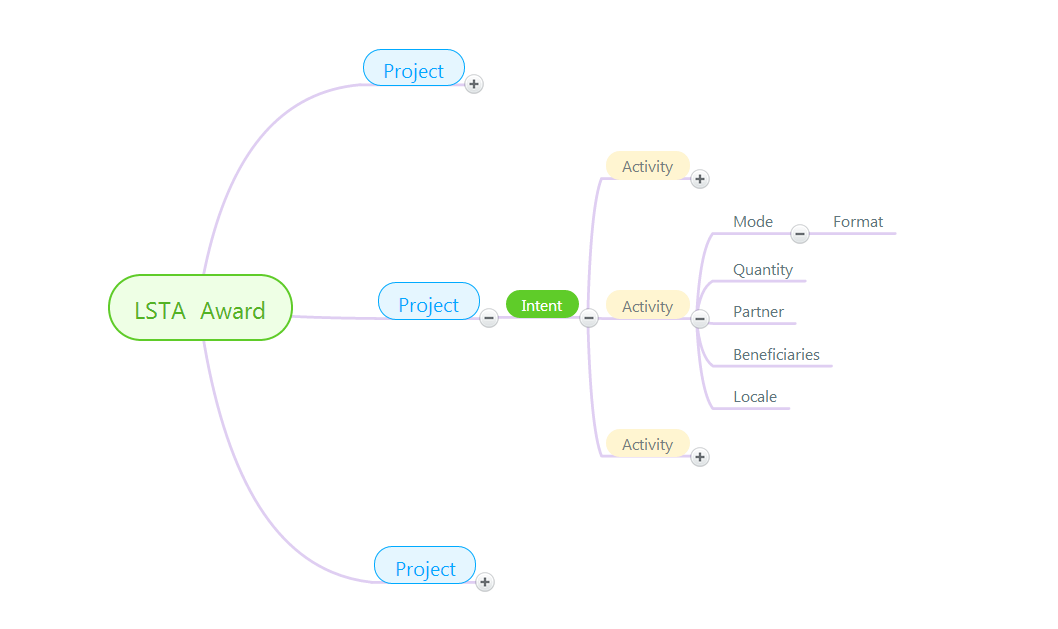 ConceptsThe SPR system is broken into reporting sections (articulated below in State Program Report Data Elements), but the heart of an SLAA’s report is in the Project Reporting. As shown in the framework graphic above, an SLAA expends its annual LSTA Award through one or more Projects. Projects are tied to an Intent (intended outcome) and are composed of a set of Activities carried out to achieve the intended outcome. Activities are associated with particular Modes (controlled vocabulary characteristics of an activity) and Formats (controlled vocabulary characteristics of a Mode) that relate to “how” an Activity is carried out. Other components of an Activity provide further details we need to evaluate Projects: Quantity (“how much” or “how many”), Partner, Beneficiaries (“who”), and Locale (“where”). ProjectsProject Reporting Projects are the vehicles for organizing activities that support a State’s objective or intended outcome. Within the SPR framework, “intended outcomes” are tracked and linked to Projects via Focal Areas and Intents, as well as within Project Activities. A large portion of the Project reporting is accomplished through controlled vocabulary and controlled responses (binary response or fixed choice) data elements. This allows SLAAs to properly identify and classify projects for consistency of reporting across SLAAs and their subrecipients. Properly identified projects are key to aggregating comparable data that show the impact of IMLS Grants to States funds. (See Background, p. 1.)  What is a Project? A Project is a set of discrete and interdependent activities carried out to achieve an intended outcome.It contains allocable resources (e.g., dollars spent, people responsible for accomplishing tasks, venue or service location(s), and/or time spent).It is associated with a specific Intent (intended outcome or performance goal) to allow for meaningful, standardized recording and analysis.It may be conducted as a State Effort (statewide initiative) or as a Subaward.What is a State Effort?A State Effort or Statewide project has the entire State’s population as potential beneficiaries rather than a specific, and smaller, target audience. State Efforts are usually administered by the SLAA, such as interlibrary loans, summer reading programs, electronic databases, or technology that facilitates local computer use. Are State Efforts reported as Projects? Depending on the scope of the State Effort, it may be reported as one Project or as multiple Projects. Generally speaking, a State Effort that supports a single Intent will be reported as one Project, such as when a State Effort supports resource sharing that includes books by mail, cataloging, and circulation. In certain circumstances, State Efforts may be reported as multiple Projects, such as when a State Effort supports a statewide literacy initiative that includes summer reading, adult conversation circles, and community read events. See Appendix 4: Project Examples. What is a Subaward? A Subaward is an award provided by a pass-through entity (SLAA) to a subrecipient for the subrecipient to carry out part of a federal (LSTA) award.  (See also, 2 C.F.R. § 200.1).Are Subawards reported as Projects? In most cases, a Subaward will be reported as one Project. In certain circumstances, a Subaward may be reported as multiple Projects, such as when a Subaward to a regional library system has multiple and disparate intents. Multiple Subawards may also be reported as a single Project, such as when Subawards of $250 are made to 40 libraries to purchase early learning materials. For additional information, see Appendix 4: Project Examples.Focal Areas and Intents Focal Areas and Intents are broad conceptual categories used to show how Projects are aligned with priorities and purposes of the IMLS Grants to States (and LSTA) program. Focal Areas and Intents use controlled vocabulary to allow for meaningful reporting, evaluation, comparison, and assessment of States’ initiatives. The six Focal Areas below were identified by State Library Administrative Agencies (SLAAs), and they represent the foundation by which the reporting structure is organized. In the SPR system, they are further specified by and inferred from Intents, which are the intended outcomes of an action or set of SLAA activities. Intent reporting helps define the “why” of the Grants to States program. For additional information, see Appendix 5: Focal Areas and Intents.What are Focal Areas?Focal Areas are overarching conceptual categories around which the Grants to States Program reporting structure is organized. There are six categories:Institutional Capacity;Information Access;Lifelong Learning;Human Services;Employment and Economic Development; andCivic Engagement.Focal areas are further specified by associated Intents.What is an Intent? An Intent is the objective, intended result or outcome of an action or set of Activities.  It is applicable at the Project and Activity recording levels.There are fourteen specific Intents – tied to the Focal Areas – in the SPR system (See Appendix 5.)They may be further described by the assignment of up to two associated subjects.ActivitiesWhat is an Activity? An Activity is an action or actions through which the Intent of a project is accomplished. An Activity accounts for at least 10% of the total amount of resources committed to the project.An Activity is further specified by Mode and Format. What is a Mode?A Mode is a characteristic of an activity.  There are multiple Mode choices per Activity.What is a Format?A Format is a characteristic of a Mode. Appendix 1: Diagrams of the Data Collection Questions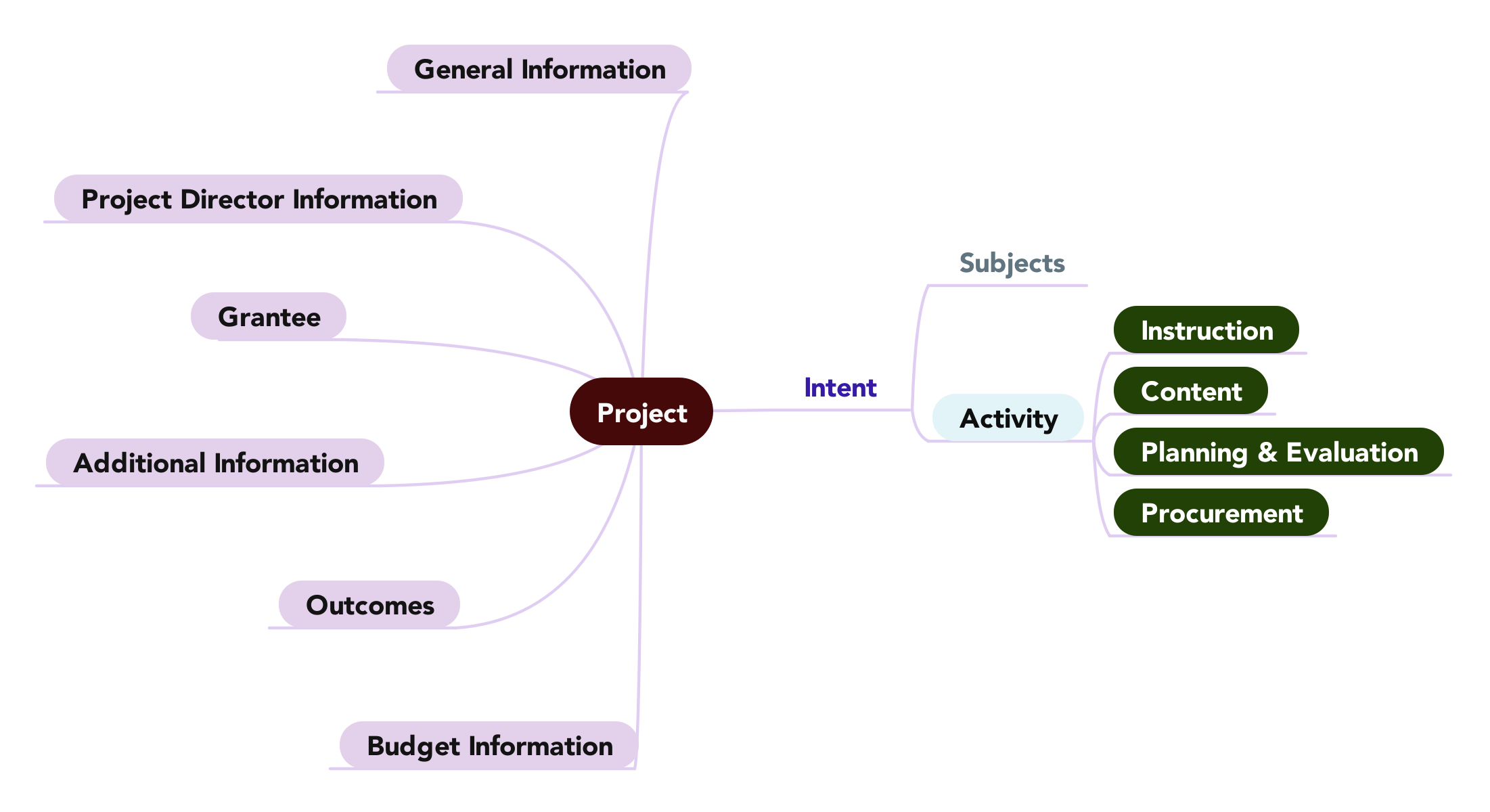 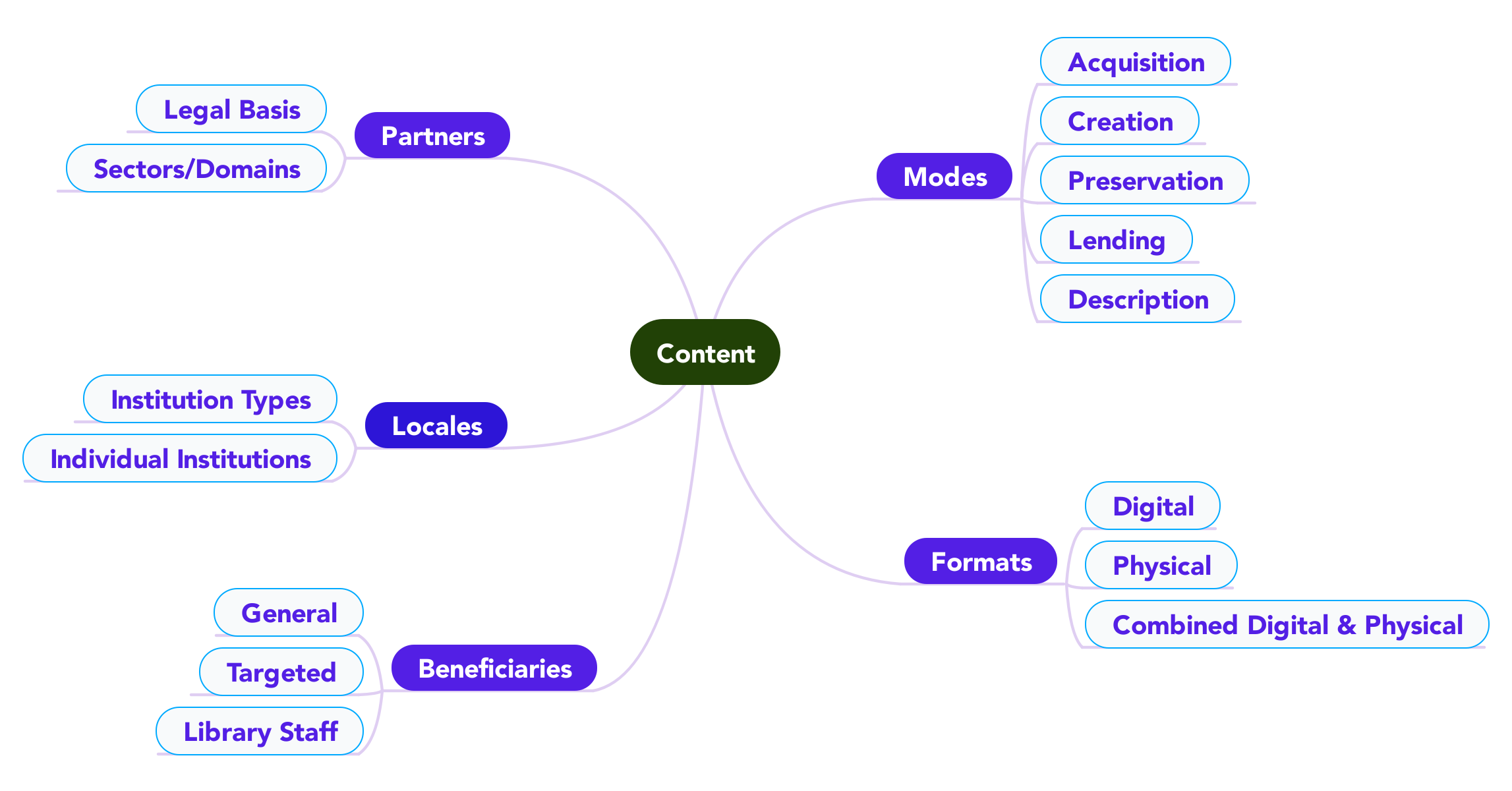 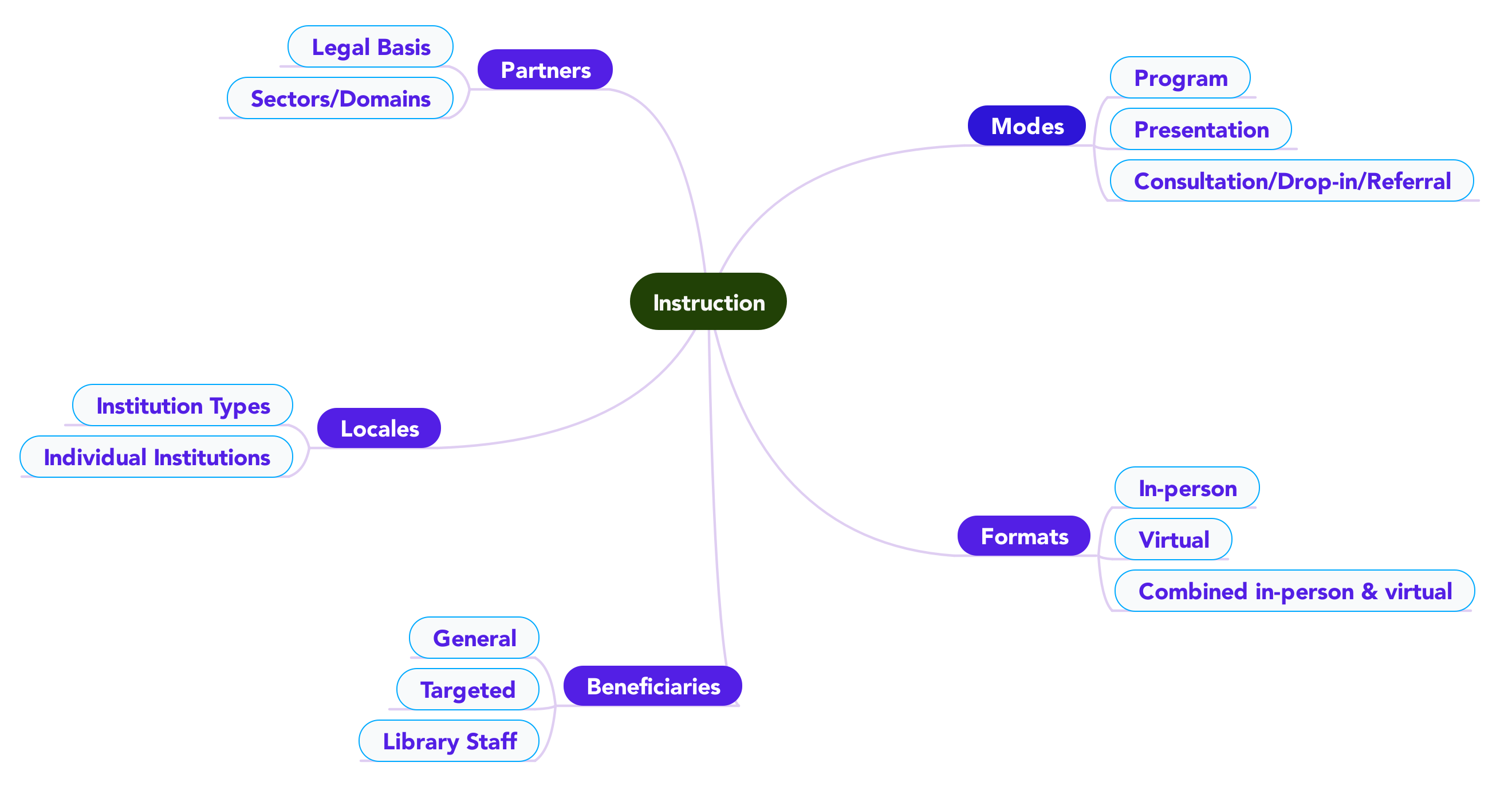 Appendix 2: IMLS State Program Report Data Collection Questions, by Report TypeProject Report (each section of report underlined)Add a ProjectSelect a Fiscal Year: Add a new project  Continue a project from a prior fiscal year 	Select a Fiscal Year:	Select a Project: Copy a project	Select a Fiscal Year:	Select a Project:ProjectG2S Project Code: (system assigned)
State: 
Fiscal Year: 
General InformationTitle: State Project Code: Start Date: End Date: Abstract:State Goal:Project DirectorDirector Name: Director Phone: Director Email: Grantee:Additional MaterialsAttach File (file limit: 40MB)Enter URL:Budget InformationSalaries/Wages/Benefits	Description:  Consultant Fees	Description: Travel	Description: Supplies/Materials	Description: Equipment	Description: Services	Description: Other Operational Expenses	Description: Totals: (system calculated)Intent (select an Intent)---Lifelong Learning Improve users’ formal education Improve users’ general knowledge and skills---Information Access Improve users’ ability to discover information resources. Improve users’ ability to obtain and/or use information resources.---Institutional Capacity Improve the library workforce Improve library’s physical and technological infrastructure Improve library operations---Employment & Economic Development Improve users’ ability to use resources and apply information for employment support Improve users’ ability to use and apply business resources---Human Services Improve users’ ability to apply information that furthers their personal, family, or household finances Improve users’ ability to apply information that furthers their personal or family health & wellness Improve users’ ability to apply information that furthers their parenting and family skills---Civic Engagement Improve users’ ability to participate in their community Improve users’ ability to participate in community conversations around topics of concern.Subject(s) (select up to two) Arts, Culture & Humanities Business & Finance Employment Personal Finance  Small Business Civic Affairs  Community Concerns  Government Education After-school activities Curriculum support Environment General (select only for electronic databases or other data sources) Health & Wellness Parenting & Family skills Personal/Family health & wellness History Languages Literacy Adult Literacy Digital Literacy Early Literacy Reading Program (Not Summer Reading) Summer Reading Science, Technology, Engineering, & Math (STEM) Library Infrastructure & Capacity Broadband Adoption Buildings & Facilities Certification Collection Development & Management Continuing Education and Staff Development Disaster Preparedness Library Skills Programming & Event Planning Research & Statistics Outreach & Partnerships Systems & Technologies Other:    Activities:Activity InformationTitle: Abstract:Intent:Quantity InformationIf “Activity – Mode” combination = “Instruction – Program”:Session length (minutes):Number of sessions in program:Average number in attendance per session:Number of times program administered:If “Activity – Mode” combination = “Instruction – Presentation/performance”:Presentation/performance length (minutes):Number of presentations/performances administered:Average number in attendance per session:If “Activity – Mode” combination = “Instruction – Consultation/drop-in/referral”:Total number of consultation/reference transactions:Average number of consultation/reference transactions per month:If “Activity – Mode” combination = “Content – Acquisition”:Number of hardware acquired:Number of software acquired:Number of licensed databases acquired:Number of print materials (books & government documents) acquired:Number of electronic materials acquired:Number of audio/visual units (audio discs, talking books, other recordings) acquired:If “Activity – Mode” combination = “Content – Creation”:Number of items digitized:Number of items digitized and available to the public:Number of physical items:Number of open-source applications/software/systems:Number of proprietary applications/software/systems:Number of learning resources (e.g. toolkits, guides):Number of plans/frameworks:If “Activity – Mode” combination = “Content – Preservation”:Number of items conserved, relocated to protective storage, rehoused, or for which other preservation-appropriate physical action was taken:Number of items reformatted, migrated, or for which other digital preservation-appropriate action was taken:Number of preservation plans/frameworks produced/updated (i.e. preservation readiness plans, data management plans):If “Activity – Mode” combination = “Content – Description”:Number of items made discoverable to the publicNumber of collections made discoverable to the publicNumber of metadata plans/frameworks produced/updatedIf “Activity – Mode” combination = “Content – Lending”Total number of items circulated:Average number of items circulated / month:Total number of ILL transactions:Average number of ILL transactions / month:If “Activity” = “Planning & Evaluation”:Number of evaluations and/or plans funded:Number of funded evaluation and/or plans completed:If “Activity” = “Procurement”:Number of equipment acquired:Number of acquired equipment used:Number of hardware items acquired:Number of acquired hardware items used:Number of software items acquired:Number of acquired software items used:Number of materials/supplies acquired:Number of acquired materials/supplies used:Partner InformationPlease identify the area(s) in which your partner organization(s) operates: Libraries Historical Societies or Organizations Museums Archives Cultural Heritage Organization Multi-type Preschools Schools Adult Education Human Services Organizations OtherPlease identify the legal type of partner organization(s) for this project: Federal Government State Government Local Government (excluding school districts) School District Non-Profit Private Sector Tribe/Native Hawaiian OrganizationBeneficiariesIs the activity directed at the library workforce (includes volunteers and trustees)?   Yes   NoIf “Yes”, skip to “Locale”If “No”:Is the activity for a targeted group or for the general population?  Targeted Group         General PopulationWhich best describes the geographic community of the targeted group? Urban             Suburban           RuralIf “General Population” selected above, skip to “Locale”If “Targeted Group” selected above:Select one or more of the following activity target age groups. All Ages		 13-17 years		 50-59 years  0-5 years		 18-25 years		 60-69 years	 6-12 years		 26-49 years		 70+ years	If the activity is directed at those in one or more of the following economic situations, select one or more. People who are living below the poverty line Unemployed Not ApplicableIf the activity is directed at ethnic or minority populations, select one or more. American Indian or Alaska Native	 Hispanic or Latino Asian				 Native Hawaiian or other Pacific Islander Black or African American		 Not ApplicableIs the activity directed at families?  	 Yes      NoIs the activity directed at intergenerational groups (does not include families)?    Yes     NoIs the activity directed at immigrants/refugees?    Yes      NoIs the activity directed at those with disabilities?    Yes     NoIs the activity directed at those with limited functional literacy or informational skills?    Yes     NoIs the activity directed at groups that fall into a category not already captured?     Yes     NoIf Yes, please describe.     LocaleIs the activity statewide?    If “Yes”:Institution Types (enter #s):Public Libraries:Academic Libraries:SLAA:Consortia:Special Libraries:School Libraries:Other:If “No”:Can you identify specific institutions?       Yes      NoIf “Yes”:Institutions:Name:Address:City:State:Zip:If “No”:Institution Types (enter #s):Public Libraries:Academic Libraries:SLAA:Consortia:Special Libraries:School Libraries:Other:Activity OutcomesSD = Number of respondents that reported 'Strongly Disagree'D = Number of respondents that reported 'Disagree'NA/ND = Number of respondents that reported 'Neither Agree nor Disagree'A = Number of respondents that reported 'Agree'SA = Number of respondents that reported 'Strongly Agree'NR = Number of respondents that did not answer the questionIf “Activity Type – Mode” = “Instruction – Program” AND “Beneficiary” = “Targeted Group” or “General Population”:Total number of survey responses: I learned something by participating in this library activity.I feel more confident about what I just learned.I intend to apply what I just learned.I am more aware of resources and services provided by the library.I am more likely to use other library resources and services.If “Activity Type – Mode” = “Instruction – Program” AND “Beneficiary” = “Library Workforce”:Total number of survey responses: I learned something by participating in this library activity.I feel more confident about what I just learned.I intend to apply what I just learned.Applying what I learned will help improve library services to the public.If “Activity Type – Mode” = “Content – Acquisition OR Creation” AND “Beneficiary” = “Library Workforce”:Total number of survey responses: I am satisfied that the resource is meeting library needs.Applying the resource will help improve library services to the public.If “Activity Type” = “Planning / Evaluation” AND “Beneficiary” = “Library Workforce”:I believe the planning and evaluation addresses library needs.I am satisfied with the extent to which the plan or evaluation addresses library needs.I believe the information from the plan or evaluation will be applied to address library needs.Project OutcomesList any important outcomes or findings not previously reported.Please briefly describe importance of these outcomes and findings for future program planning.Explain one or two of the most significant lessons learned for others wanting to adopt any facets of this project.Do you anticipate continuing this project after the current reporting period ends?  Yes    NoIf Yes:Do you anticipate any change in level of effort in managing this project?   Yes    NoIf Yes: Explain:Do you anticipate changing the types of activities and objectives addressed by the project?   Yes  NoIf Yes: Explain:Was an evaluation conducted for this project?   Yes    NoIf Yes: Was a final written evaluation report produced?If Yes: Can the final written evaluation report be shared publicly on the IMLS website?If Yes: Was the evaluation conducted by project staff (either SLAA or a local library) or by a third-party evaluator? Select the primary individual responsible for conducting the evaluation.  Project Staff    Third-PartyIf Yes [continued]: What data collection tools were used for any report outcomes and outputs?  Explain Other:  Administrative Records Review    Surveys   Direct Observation    Interviews   Focus Groups    Participant Observation  OtherIf Yes [continued]: Did you collect any media for the data?   Photos    Videos   Audio   If Yes [continued]: What types of methods were used to analyze collected data?   Statistical Methods    Qualitative Methods  If Yes [continued]: How were participants (or items) selected?  Explain Other:  Randomly – We selected people (or items) arbitrarily.    Systematic Sample – We selected every nth person (or item).    Targeted Sample – We selected based on a desired characteristic, e.g. age.   Census – We selected everyone (or every item).    Word of mouth – We asked participants to tell their community/friends/family and encourage them to participate.    OtherIf Yes [continued]: What type of research design did you use to compare the value for any reported output or outcome? (Select all that apply; for those that are selected, include a brief narrative description that summarizes reporting approach.)   No comparison for any reported output or outcome    Comparison of a reported output or outcome to an assigned target value   Pre-post comparison for a reported output or outcome   Comparison for a reported output or outcome to another, non-randomly selected group not participating in project    Comparison for a reported output or outcome to another randomly selected group not participating in projectExemplary Exemplary Exemplary Narrative:Project Tags (enter up to three)Administrative Project Report (each section of report underlined)Administrative ProjectSelect a fiscal year:Title Abstract Intent: Administer the LSTA Program [prepopulated]Grantee: [SLAA]Start Date:End Date:Budget InformationSalaries/Wages/Benefits	Description:  Consultant Fees	Description: Travel	Description: Supplies/Materials	Description: Equipment	Description: Services	Description: Other Operational Expenses	Description: Totals: (system calculated)Financial Status Report – Interim Federal Agency and Organizational Element to Which Report is Submitted: [prepopulated]Federal Grant or Other Identifying Number Assigned By Federal Agency: Recipient Organization (Name and complete address including Zip code): [populated from State Info section]DUNS/UEI: [populated from State Info section]EIN: [populated from State Info section]Recipient Account Number or Identifying Number:Report Type:    Quarterly   Semi-Annual    Annual   Final      Basis of Accounting:   Cash   Accrual   Project/Grant Period From:Project/Grant Period To:Report Period End Date:TransactionsFederal CashCash Receipts:Cash Disbursements:Cash on Hand:Federal Expenditures and Unobligated BalanceTotal Federal Funds Authorized:Federal share of expenditures:Federal share of unliquidated obligations:Total Federal share: Unobligated balance of Federal funds:Recipient ShareTotal recipient share required:Recipient share of expenditures:Remaining recipient share to be provided:Program IncomeTotal Federal program income earned:Program income expended in accordance with the deduction alternative:Program income expended in accordance with the addition alternative:Unexpended program income:Indirect ExpensesType:Rate:Period From:Period To:Base:Amount Charged:Federal Share:Totals:Remarks:CertificationName of Authorized Certifying Official: [populated from State Info section upon certification]Title of Authorized Certifying Official: [populated from State Info section upon certification]Signature of Authorized Certifying Official: [populated upon certification]Phone Number of Authorized Certifying Official: [populated from State Info section upon certification]Email of Authorized Certifying Official: [populated from State Info section upon certification]Report Status: [system generated]Date Report Submitted: [populated upon certification]Financial Status Report – Final Select a fiscal year: General InformationFederal Grant or Other Identifying Number Assigned By Federal Agency: Total Federal Funds Authorized for This Funding Period: [prepopulated]Recipient Account Number or Identifying Number:Report Basis Cash AccrualFunding Grant Period of PerformanceStart Date: End Date:Period Covered by This ReportStart Date: End Date: Total SLAA funds expended to meet the purposes of LSTA, including the Five-Year-Plan (MOE):Minimum MOE Required: [prepopulated]MATCH-State funds expended specifically on the Five-Year Plan: [populated from Projects]MATCH-Other funds expended specifically on the Five-Year Plan: [populated from Projects]Total Match: [system calculated]Minimum Match Required: [system calculated]All other recipient outlays not previously reported:Total unliquidated obligations (expected to clear by Dec. 30 or later IMLS-approved date):Unobligated balance of Federal funds (these funds to be deobligated): [system calculated]Federal share of net outlays: [system calculated]LSTA Administrative CostsIMLS-approved date unliquidated obligations are expected to clear:Name of Authorized Certifying Official: [populated from State Info section upon certification]Title of Authorized Certifying Official: [populated from State Info section upon certification]Signature of Authorized Certifying Official: [populated upon certification]Phone Number of Authorized Certifying Official: [populated from State Info section upon certification]Email of Authorized Certifying Official: [populated from State Info section upon certification]Report Status: [system generated]Date Report Certified: [populated upon certification]Agency DUNS/UEI: [populated from State Info section upon certification]Agency EIN: [populated from State Info section upon certification]Agency Name:  [populated from State Info section upon certification]Appendix 3: State Program Report Data Elements Reporting in the State Program Report SystemThe SPR submission is the final performance report for the award period of performance on a two-year IMLS award to an SLAA. Reporting in the SPR system is broken down into logical sections and sub-sections based on the framework. The State Program Report has three sections:ProjectsAdministrative ProjectFinancial Status Report (including Interim Federal Financial Report)Each section contains one or more sub-sections; each sub-section contains one or more data elements (question and response). SLAAs are required to complete all the relevant data elements.The SPR system enables SLAAs to manage other system-required information by providing data elements about:Manage SubrecipientsAllows States to add and edit basic information about grantees (either subrecipients or SLAA)Subaward InformationRecords information about the State's LSTA subaward program applications and awardsState GoalsRecords State Goals from the State’s required Five-Year PlanState InformationAdministrative and Contact Information related to the Annual State Program ReportSubrecipient AccessAllows States to provide limited Project-level access to subrecipients to complete reports for their unique ProjectUser InformationProvides basic information and access control information available to individual usersState Program Report Complete Data Element SetAdd a ProjectFiscal YearNew, Continue, or CopyProject Data Element SectionsGeneral Information Project DirectorGrantee  Additional MaterialsBudget InformationIntentActivities Instruction Information Content Information Planning and Evaluation Information Procurement Information Partner Information Beneficiaries Locale Activity OutcomesProject OutcomesExemplaryProject Tags1.0 General Information 2.0 Project Director3.0 Grantee Information4.0 Additional Materials 5.0 Budget Information 6.0 Intent7.0 Activity Information 8.0 Instruction Information 9.0 Content Information 10.0 Planning and Evaluation Information 11.0 Procurement Information Note:  2 C.F.R. part 200 covers property and procurement standards (see 2 C.F.R. §§ 200.310-326).  Certain of these standards apply specifically to States (e.g., 2 C.F.R. § 200.313(b)).  In some of the examples below, more units were acquired than were actually used for the project.  In such instances, the excess (i.e., unused) units (if equipment) should generally not be charged to the IMLS award nor to the Match, or should otherwise be handled in accordance with 2 C.F.R. part 200 and applicable law.  If such excess units are supplies, they should be disposed of in accordance with the applicable grant requirements (e.g., 2 C.F.R. § 200.314).  Questions concerning any particular excess acquisition should be addressed to IMLS.12.0 Partner Information 13.0 Beneficiaries 14.0 Locale 15.0 Activity Outcomes16.0 Project Outcomes17.0 Exemplary18.0 Project TagsAdministrative Project Data Element Sections General InformationBudget Information1.0 General Information2.0 Budget InformationFinancial Status Report Data Element SectionsInterim Financial ReportFinal Financial Report 1.0 Interim Financial Report   2.0 Final Financial ReportSubaward Information Data Elements SectionGeneral Information1.0 General InformationManage Subrecipients Data Element SectionSubrecipient Information1.0 Subrecipient InformationState Goals Data Element SectionAdd State Goal1.0 Add State GoalState Information Data Element Sections1.	Agency Information 2.	Chief Officer 3.	Authorized Certifying Official 4.	LSTA Coordinator 5.	Library Development 6.	Fiscal Officer 7. 	Other Fiscal Officer 18. 	Other Fiscal Officer 21.0 Agency Information2.0 Chief Officer3.0 Authorized Certifying Official 4.0 LSTA Coordinator 5.0 Library Development 6.0 Fiscal Officer 7.0 Other Fiscal Officer 18.0 Other Fiscal Officer 2User Information Data Element SectionUser Information 1.0 User InformationThis is the user-specific information (“user account information”) in the State Program Report system.2.0   Subrecipient AccessThis is where one adds a subrecipient user account.Appendix 4: Project Examples [see attached PDF]Appendix 5: Focal Areas and Intents [see attached PDF]Activity DefinitionInstructionInvolves an interaction for knowledge or skill transfer.Content Involves the acquisition, development, or transfer of information. Planning/EvaluationInvolves design, development, or assessment of a project, program, service, operation, resource and/or user group.Procurement Involves purchasing facilities, equipment/supplies, hardware/software, or other materials (not content) that support general library infrastructure.ActivityNotes on ModeInstructionHow learning is delivered or experienced.ContentHow information is made accessible. Planning/EvaluationWhen information is collected, analyzed, and/or disseminated. ProcurementNot applicable. Activity ModeDefinitionInstructionProgramFormal interaction and active user engagement (e.g., a class on computer skills).InstructionPresentationFormal interaction and passive user engagement (e.g., an author’s talk).InstructionConsultationInformal interaction with an individual or group of individuals; the provision of expert advice or reference services to individuals, units, or organizations.ContentAcquisitionSelecting, ordering, and receiving materials for library or archival collections by purchase, exchange, or gift, which may include budgeting and negotiating with outside agencies (e.g., publishers, vendors) to obtain resources. May also include procuring software or hardware for the purposes of storing and/or retrieving information or enabling the act of experiencing, manipulating, or otherwise interacting with an information resource.ContentCreationDesign or production of an information tool or resource (e.g., digital objects, curricula, manuals). Includes digitization or the process of converting data to digital format for processing by a computer.ContentDescriptionApply standardized descriptive information and/or apply such information in a standardized format to items or groups of items in a collection for purposes of intellectual control, organization, and retrieval. ContentLendingProvision of a library’s resources and collections through the circulation of materials (general circulation, reserves). May also refer to the physical or electronic delivery of documents from a library collection to the residence or place of business of a library user, upon request.ContentPreservationEffort that extends the life or useful life of a living or non-living collection, the individual items or entities included in a collection, or a structure, building, or site by reducing the likelihood or speed of deterioration.  Planning & EvaluationRetrospectiveEffort that involves historical assessments of the condition of a project, program, service, operation, resource and/or user group.Planning & EvaluationProspectiveEffort that involves assessments of a future condition of a project, program, service, operation, resource, and/or user group.ProcurementNo mode applicableAcquiring or leasing facilities; purchasing equipment/supplies, hardware/software, or other materials (not content) that support general library infrastructure.ModeFormatDefinitionInstructionIn-personCarried out face-to-face.InstructionVirtualDelivered via computer, computer network, or mobile device.InstructionIn-person/VirtualDelivered both in-person and via a computer, computer network, or mobile device.ContentPhysicalMedium in or on which information (data, sound, images, etc.) is stored (e.g., paper, film, magnetic tape or disk, etc.). The medium may be encased in a protective housing made of another material (plastic, metal, etc.).  ContentDigitalComputer-mediated. The term includes commercial or non-commercial hardware, software, and/or data transfer connections and protocols, systems at any scale, and metadata.LSTAMATCH-StateMATCH-OtherTotalLSTAMATCH-StateMATCH-OtherTotalLSTAMATCH-StateMATCH-OtherTotalLSTAMATCH-StateMATCH-OtherTotalLSTAMATCH-StateMATCH-OtherTotalLSTAMATCH-StateMATCH-OtherTotalLSTAMATCH-StateMATCH-OtherTotalLSTAMATCH-StateMATCH-OtherTotalActivity: (select one)Mode: (select one)Format: (select one) Instruction Program Virtual Instruction Presentation/performance In-person Instruction Consultation/Drop-in/Referral Combined in-person & virtual Instruction Other:  Other:  Content Acquisition Digital Content Creation Physical Content Preservation Combined digital and physical Content Description Content Lending Content Other Planning & Evaluation Prospective In-house Planning & Evaluation Retrospective Third party ProcurementN/AN/ASD: D:NA/ND: A:SA:NR:SD: D:NA/ND: A:SA:NR:SD: D:NA/ND: A:SA:NR:SD: D:NA/ND: A:SA:NR:SD: D:NA/ND: A:SA:NR:SD: D:NA/ND: A:SA:NR:SD: D:NA/ND: A:SA:NR:SD: D:NA/ND: A:SA:NR:SD: D:NA/ND: A:SA:NR:SD: D:NA/ND: A:SA:NR:SD: D:NA/ND: A:SA:NR:SD: D:NA/ND: A:SA:NR:SD: D:NA/ND: A:SA:NR:SD: D:NA/ND: A:SA:NR:LSTAMATCH-StateMATCH-OtherTotalLSTAMATCH-StateMATCH-OtherTotalLSTAMATCH-StateMATCH-OtherTotalLSTAMATCH-StateMATCH-OtherTotalLSTAMATCH-StateMATCH-OtherTotalLSTAMATCH-StateMATCH-OtherTotalLSTAMATCH-StateMATCH-OtherTotalLSTAMATCH-StateMATCH-OtherTotalAllowedActualDifference [system calculated][populated from Admin Project][system calculated]No. Data Element NameData Element TypeData Element Definition Data Element NotesRequirement NotesData Element Location1.Fiscal YearDropdown selectionThis is the Fiscal Year of the federal award for which a project is being reported.Required for submission.Add Project  2.New, Continue, or CopyRadioResponse options are: Add a new projectContinue a project from a prior fiscal yearCopy a projectUse Continue option to indicate that the project continues from a prior year; use Copy option duplicate a project as a shortcut for data entry.Required for submission.Add Project  1.01TitleFree text entry1.02State Project CodeFree text entry1.03Start DateCalendar1.04End DateCalendar1.05AbstractFree text entry1.06State GoalDropdown selectionNo. Data Element NameData Element TypeData Element Definition Data Element NotesRequirement NotesData Element Location1.01TitleFree text entry (up to 75 characters)This is the title of the project.  Avoid jargon and keep the title as short as possible while including salient information. Do not use acronyms.  Avoid abbreviations.When appropriate, include any information on target beneficiaries. Example: Summer Reading for Economically Disadvantaged YouthRequired for submission. Add Project -> General Information 1.02State Project CodeFree text entry (up to 50 characters)This is the optional State-assigned identification code for the project.  Example: WD-2013-002Not required for submission. Add Project -> General Information1.03Start DateCalendarThis is the start date of the project (month, day, year). It must fall within the two-year year IMLS award period of performance.  For the FY21 IMLS award, a project’s start date could be 4/1/202 Required for submission. Add Project -> General Information1.04End DateCalendarThis is the end date of the project (month, day year).  It must fall within the two-year year IMLS award period of performance. For the FY21 IMLS award, a project’s end date could be 9/30/2022. Required for submissionAdd Project -> General Information1.05AbstractFree text entry (up to 1000 characters)This is a brief description of the project’s purpose, activities, and target beneficiaries, plus any high-level results that are appropriate to highlight. Ideally, it should stand on its own as a narrative summary of the project.    Write for a general audience by avoiding jargon, acronyms, and abbreviations. Also avoid highly technical project details, numerical lists of project goals, and bullets. If possible, state the “who, what, and why” of the project in the first sentence or two. High-level results can be included, but specific outcomes are more appropriate to section I.4 Outcomes. Ideal length is 90-160 words.Example:ABC Express provided early literacy programming to low-income families with children on preschool waiting lists. The project focused on areas such as digital literacy and socialization, to help with reading readiness, emergent literacy, and basic technology skills. Spanish-speaking librarians led weekly discussions with parents and guardians around the topic of early literacy skills. Through these sessions, caregivers learned about concepts and practiced simple activities that they could apply in the home environment. Meanwhile, the children participated in hands-on reading readiness activities that incorporated computers and handheld devices.Through its Find It Now program, the State library provided statewide access to electronic resources and trained librarians in using the databases for research. IMLS award funds supported a variety of resources including full-text articles, abstracts, electronic versions of reference books, and other formats that allow academic, school and public libraries to offer consistent, quality materials to their patrons. By subscribing to these resources at the State level, the project represented significant cost efficiencies. It also ensured equitable access to quality information resources throughout the State. With something for nearly every information need, this access meant opportunities for the State’s citizens to advance and enhance their lives as workers, students, citizens, family members, and lifelong learners.  Example of what to avoid: Goals of the project were: 1) Provide TJJLS customers with a web based SSO portal; 2) Determine the best TJACK upgrade path; 3) Upgrade TJACK network with Cisco ASA 5520 Firewall, Cisco 2821 Internet Router, Cisco Catalyst 2960G LAN Switch, Cisco Catalyst 2960G-8TC Perimeter Switch, Cisco Catalyst 2960G-8TC Internet Switch, Systems Integration Cabling (CAT6/CAT7 Wiring); 4) Incorporate RFID tags and inventory wands.Required for submission. Add Project -> General Information1.06State GoalDropdown selectionThis is a goal established by the SLAA in its Five-Year Plan.  Select the appropriate State goal from the dropdown menu.  To add a State goal, visit Account Management -> Add Goals.  Required for submission. Add Project -> General Information2.01Director NameFree text entry2.02Director PhoneFree text entry2.03Director EmailFree text entryNo. Data Element NameData Element Type Data Element Definition Data Element NotesRequirement NotesData Element Location2.01Director NameFree text entry (up to 50 characters)This is the legal name of the project director (the main person responsible for carrying out the project). Avoid using honorifics (i.e. Mr., Mrs.).  First name and last name. Example: Julia Alvarez Required for submission. Add Project -> Project Director2.02Director PhoneFree text entry (up to 10 characters)This is the work telephone number of the project director including area code. Use dashes for the format. For example: 865-867-5309 ext. 42  Required for submission. Add Project -> Project Director2.03Director EmailFree text entry (up to 50 characters)This is the work email address of the project director. Example: julia@nameoflibrary.org Required for submission. Add Project -> Project Director3.01GranteeDropdown selectionNo. Data Element NameData Element TypeData Element Definition Data Element NotesRequirement NotesData Element Location3.01GranteeDropdown selectionThis is the SLAA or a qualified organization (subrecipient) that received a sub-award from the SLAA and carried out the project. Select the appropriate grantee or subrecipient from the dropdown menu.  To add a grantee, visit Account Management -> Manage Grantees.   Required for submission. Add Project -> Grantee 4.01Attach File: BrowseFile import4.02Enter URL Free text entryNo. Data Element NameData Element TypeData Element Definition Data Element NotesRequirement NotesData Element Location4.01Attach File (Browse)File ImportThis allows the user to import files related to project.Maximum file size: 40 Mb. File name cannot include special characters (comma, dollar sign, plus sign, etc.) Not required for submission. Add Project -> Additional Materials4.02Enter URL Free text entryThis allows the user to enter the URL for a website related to the project.  URL must include http:// or https://Not required for submission. Add Project -> Additional Materials5.01Salaries/Wages/Benefits Accounting5.02Salaries/Wages/Benefits DescriptionFree text entry5.03Consultant FeesAccounting5.04Consultant Fees DescriptionFree text entry5.05TravelAccounting5.06Travel DescriptionFree text entry5.07Supplies/MaterialsAccounting5.08Supplies/Materials DescriptionFree text entry5.09EquipmentAccounting5.10Equipment DescriptionFree text entry5.11ServicesAccounting5.12Services DescriptionFree text entry5.13Other Operational ExpensesAccounting5.14Other Operational Expenses DescriptionFree text entryNo.Data Element NameData Element TypeData Element DefinitionData Element NotesRequirement NotesData Element Location5.01Salaries/Wages/Benefits AccountingThis amount includes salaries, wages, and fringe benefits paid to staff directly contributing to the project.  Response options:LSTA: These are LSTA funds. MATCH-State: These are State funds (including in-kind contributions) that are counted toward the total match required for the IMLS grant award.  MATCH-Other: These are local or private funds (including in-kind contributions) that are counted toward the total match required for the IMLS grant award. Required for submission if LSTA or Match (non-Federal share, see 20 U.S.C. 9133(b)(2)) funds are allocable to this budget category. Add Project -> Budget Information 5.02Salaries/Wages/Benefits DescriptionFree text entryThis description includes position titles (but not names) and number of FTEs.  Required for submission if any amount in 5.01 is greater than 0. Add Project -> Budget Information5.03Consultant FeesAccountingThis amount includes all expenses related to acquiring the services of a consultant for a specific activity within the project. Costs may include fees, travel, accommodation, and support services obtained directly by the consultant. Response options:LSTA: These are LSTA funds. MATCH-State: These are State funds (including in-kind contributions) that are counted toward the total match required for the IMLS grant award.  MATCH-Other: These are local or private funds (including in-kind contributions) that are counted toward the total match required for the IMLS grant award. Required for submission if LSTA or Match (non-Federal share, see 20 U.S.C. § 9133(b)(2)) funds are allocable to this budget category. Add Project -> Budget Information5.04Consultant Fees DescriptionFree text entryThis description includes the expertise of consultant along with actions/contributions to project. Include consultant’s or consultant’s firm’s name.Required for submission if 5.03 is greater than 0. Add Project -> Budget Information5.05TravelAccountingThis amount includes all airfare, ground transportation, accommodation (lodging), meals, etc.  (see 2 C.F.R. § 200.474).Reported expenses must be related to the project activities and must be incurred by the staff working on the project. Note: For airfare, economy class must be used, unless otherwise allowable by law (see 2 C.F.R. § 200.474).Response options:LSTA: These are LSTA funds. MATCH-State: These are State funds (including in-kind contributions) that are counted toward the total match required for the IMLS grant award.  MATCH-Other: These are local or private funds (including in-kind contributions) that are counted toward the total match required for the IMLS grant award. Required for submission if LSTA or Match (non-Federal share, see 20 U.S.C. § 9133(b)(2)) funds are allocable to this budget category. Add Project -> Budget Information5.06Travel DescriptionFree text entryThis description includes the number of travelers and the types of travel expenditures.Required for submission if 5.05 is greater than 0. Add Project -> Budget Information5.07Supplies/MaterialsAccountingThis amount includes all costs for supplies and materials purchased specifically for the project. Classify as Supplies/Materials if the acquisition cost per unit is less than the lesser of the capitalization level established by the governmental unit for financial statement purposes, or $5,000. (See 2 C.F.R. § 200.1 (Supplies)). Response options:LSTA: These are LSTA funds. MATCH-State: These are State funds (including in-kind contributions) that are counted toward the total match required for the IMLS grant award.  MATCH-Other: These are local or private funds (including in-kind contributions) that are counted toward the total match required for the IMLS grant award. Required for submission if LSTA or Match (non-Federal share, see 20 U.S.C. § 9133(b)(2)) funds are allocable to this budget category. Add Project -> Budget Information5.08Supplies/Materials DescriptionFree text entryThis description includes the types and quantities of supplies/materials acquired.Note: Some items, such as program supplies can be “bundled.”  For example, 50 early literacy kits, each containing five picture books, one character puppet, and a tip sheet.Required for submission if 5.07 is greater than 0. Add Project -> Budget Information5.09EquipmentAccountingThis amount includes all tangible personal property.Classify as Equipment if the acquisition has a useful life of more than one year and a per-unit acquisition cost which equals or exceeds the lesser of the capitalization level established by the non-Federal entity for financial statement purposes, or $5,000.  (See 2 C.F.R. § 200.1 (Equipment))Response options:LSTA: These are LSTA funds. MATCH-State: These are State funds (including in-kind contributions) that are counted toward the total match required for the grant award.  MATCH-Other: These are local or private funds (including in-kind contributions) that are counted toward the total match required for the grant award. Required for submission if LSTA or Match (non-Federal share, see 20 U.S.C. § 9133(b)(2)) funds are allocable to this budget category. Add Project -> Budget Information5.10Equipment DescriptionFree text entryThis description includes the types and quantities of equipment acquired.Required for submission if 5.09 is greater than 0. Add Project -> Budget Information5.11ServicesAccountingThis amount includes the cost of services provided by a contractor. Response options:LSTA: These are LSTA funds. MATCH-State: These are State funds (including in-kind contributions) that are counted toward the total match required for the IMLS grant award.  MATCH-Other: These are local or private funds (including in-kind contributions) that are counted toward the total match required for the grant award. Required for submission if LSTA or Match (non-Federal share, see 20 U.S.C. § 9133(b)(2)) funds are allocable to this budget category. Add Project -> Budget Information5.12Services DescriptionFree text entryThis description includes the services provided. Databases should be described here and names of contractors included.Required for submission if 5.11 is greater than 0. Add Project -> Budget Information5.13Other Operational ExpensesAccountingThis amount includes any allowable indirect costs. Response options:LSTA: These are LSTA funds. MATCH-State: These are State funds (including in-kind contributions) that are counted toward the total match required for the IMLS grant award.  MATCH-Other: These are local or private funds (including in-kind contributions) that are counted toward the total match required for the IMLS grant award. Add Project -> Budget Information5.14Other Operational Expenses DescriptionFree text entryThis description includes allowable indirect costs incurred by the grantee.Required for submission if 5.13 is greater than 0. Add Project -> Budget Information6.01IntentDropdown selection6.02Subject(s)CheckboxNo.Data Element NameData Element TypeData Element DefinitionData Element NotesRequirement NotesData Element Location6.01IntentSelect entry from dropdownThis is the activity’s objective or expected result, chosen from a set of existing options that are related to the selected project focal area. Only one intent should be selected for each project.Required for submission. Add Project -> 
Add Intent 6.02Subject(s)CheckboxThis further describes the project through selection of one or two appropriate subjects.One or two subjects must be selected.Required for submissionAdd Project -> 
Add Intent7.01TitleFree text entry 7.02Abstract Free text entry7.03IntentSelect entry from dropdown7.04ActivitySelect entry from dropdownNo.Data Element NameData Element TypeData Element DefinitionData Element NotesRequirement NotesData Element Location7.01TitleFree text entry (up to 75 characters)This is the title of the activity.  Avoid jargon and keep the title as short as possible while including salient information. Do not use acronyms.  Avoid abbreviations and do not punctuate abbreviations.When appropriate, include any information on target beneficiaries. Example: Family storytime train-the-trainer workshopsRequired for submission. Add Project -> Activity Information 7.02Abstract Free text entry (up to 1000 characters)This is a brief description of the activity’s purpose, methods, and target beneficiaries, plus any high-level results that are appropriate to highlight. It could stand on its own as a narrative summary of the activity.    Write for a general audience by avoiding jargon, acronyms, and abbreviations. Also avoid highly technical activity details, numerical lists and bullets. If possible, state the “who, what, and why” of the activity in the first sentence or two.   Example:The library hosted a Small Business Resource Center open house to showcase newly purchased materials and encourage small business owners to learn about other resources at the library. As a result of the open house, circulation of the center’s resources has increased and the number of small business owners utilizing the library’s instructional services has increased.Required for submission. Add Project -> Activity Information 7.03IntentSelect entry from dropdownThis is the activity’s objective or expected result, chosen from a set of existing options that are related to the selected project focal area. Example (for the abstract above): Improve users’ ability to use and apply business resources (related to: Employment & Economic Development focal area)Required for submission. Add Project -> Activity Information 7.04ActivitySelect entry from dropdownThis is the action(s) taken to carry out the intent, such as instruction, content, planning and evaluation, and procurement. It is chosen from a set of existing options.See related sections 8.0 Instruction Information, 9.0 Content Information, 10.0 Planning/Evaluation Information, and 11.0 Procurement Information. Example (for the abstract above): Raised public awareness of a library program or service  Required for submission. Add Project -> Activity Information 8.01Program    [Mode]Dropdown selection8.02Program – In-person    [Format]Dropdown selection8.03Program – Virtual     [Format]Dropdown selection8.04Program – Combined in-person, virtual     [Format]Dropdown selection8.05Session length (minutes)     [Quantity]Numeric8.06Number of sessions in program     [Quantity]Numeric8.07Average number in attendance per session    [Quantity]Numeric8.08Number of times program administered     [Quantity]Numeric8.09Presentation/Performance    [Mode]Dropdown selection8.10Presentation/Performance – In-person    [Format]Dropdown selection8.11Presentation/Performance – Virtual    [Format]Dropdown selection8.12Presentation/Performance – Combined in person, virtual    [Format]Dropdown selection8.13Presentation/performance length (minutes)     [Quantity]Numeric8.14Number of presentations/performances administered     [Quantity]Numeric8.15Average number in attendance per session    [Quantity]Numeric8.16Consultation/Drop-in/Referral    [Mode]Dropdown selection8.17Consultation/Drop-in/Referral – In-person    [Format]Dropdown selection8.18Consultation/Drop-in/Referral – Virtual         [Format]Dropdown selection8.19Consultation/Drop-in/Referral – Combined in-person, virtual      [Format]Dropdown selection8.20Total number of consultation/reference transactions    [Quantity]Numeric8.21Average number of consultation/reference transactions per month      [Quantity]NumericNo.Data Element NameData Element TypeData Element DefinitionData Element NotesRequirement NotesData Element Location8.01ProgramDropdown selectionThis involves the transfer of knowledge or skills through formal interaction and active user engagement.For example, a class on computer skills.Add Project -> Activity -> Instruction8.02Program – In-personDropdown selectionThis indicates a program that was carried out face-to-face.Example: Computer class conducted in library’s digital labAdd Project -> Activity -> Instruction8.03Program – VirtualDropdown selectionThis indicates a program that was delivered via a computer or computer network.Example: Computer class conducted via webinarAdd Project -> Activity -> Instruction8.04Program – Combined in-person, virtualDropdown selectionThis indicates a program that was delivered both in-person and via a computer or computer network.Example: Weeklong in-person institute with two webinar follow-up sessionsExample: Course on topic X with participants that are in a classroom or logged in to a web-based learning systemAdd Project -> Activity -> Instruction8.05Session length (minutes)NumericThis is the duration of the session in minutes.  Example: Three-part workshop on digital media, with each session scheduled for an hour and a half):  90 minutesAdd Project -> Activity -> Instruction8.06Number of sessions in program NumericThis is the number of classes, workshops, seminars, trainings, or clinics within a program. Example: Three-part workshop on digital media, with each session scheduled for an hour and a half 3Example: Conversation café that meets weekly throughout the year to help develop English language skills for persons with limited English proficiency:  52Add Project -> Activity -> Instruction8.07Average number in attendance per sessionNumericThis is the total attendance for all sessions divided by the total number of sessions.Example (three sessions attended by 60, 55, and 48 respectively):  54 Add Project -> Activity -> Instruction8.08Number of times program administered NumericThis is the number of times the program was held.Example: Three-part workshop repeated in fall and spring 2Example: Conversation café that meets weekly throughout the year to help develop English language skills for persons with limited English proficiency: 1Add Project -> Activity -> Instruction8.09Presentation/PerformanceDropdown selectionA type of instruction mode involving formal interaction and passive user engagement Example: Author talkAdd Project -> Activity -> Instruction8.10Presentation/Performance – In-personDropdown selectionAn activity format where a Presentation/Performance is carried out face-to-face.Example: Author talk in the libraryAdd Project -> Activity -> Instruction8.11Presentation/Performance - VirtualDropdown selectionAn activity format where a Presentation/Performance is mediated by a computer or computer network.Example: Author talk via a social media providerAdd Project -> Activity -> Instruction8.12Presentation/Performance – Combined in person, virtualDropdown selectionAn activity format where a Presentation/Performance is delivered both in-person and via a computer or computer network.Example: Author talk in the library simulcast through a social media provider.Add Project -> Activity -> Instruction8.13Presentation/performance length (minutes)NumericThe duration of the Presentation/Performance in minutesExample: One hour author talk 60 minutesAdd Project -> Activity -> Instruction8.14Number of presentations/performances administeredNumericThe number of times the Presentation/Performance was heldExample: Two different author talks 2Add Project -> Activity -> Instruction8.15Average number in attendance per sessionNumericThe total attendance for all sessions divided by the total number of sessions.Example: Two sessions attended by 300 and 200 respectively (if web-based presentation system counts attendees)250Add Project -> Activity -> Instruction8.16Consultation/Drop-in/ReferralDropdown selectionA type of instruction involving interaction with an individual or group of individuals (library staff or other professional) who provide expertise or reference services to individuals, units, or organizations.Example: Weekly resume help hour Add Project -> Activity -> Instruction8.17Consultation/Drop-in/Referral – In-personDropdown selectionAn activity format where consultation/drop-in/referral is carried out face-to-face.Example: Weekly resume help hour in the libraryAdd Project -> Activity -> Instruction8.18Consultation/Drop-in/Referral – VirtualDropdown selectionAn activity format where consultation/drop-in/referral is mediated by a computer or computer network.Example: Weekly resume help hour via telephone or internet.Add Project -> Activity -> Instruction8.19Consultation/Drop-in/Referral – Combined in-person, virtualDropdown selectionAn activity format where consultation/drop-in/referral is delivered both in-person and via a computer or computer network.Example: Weekly resume help hour with staff available for both in-person and telephone or internet consultationAdd Project -> Activity -> Instruction8.20Total number of consultation/reference transactionsNumericThe total number of consultations/reference transactionsExample: Weekly resume help hour had an average of 4 participants each week throughout the year 208Add Project -> Activity -> Instruction8.21Average number of consultation/reference transactions per monthNumericThe total number of all consultations/reference transactions divided by the number of months over which they occurred.Example: Weekly resume help hour had an average of 4 participants each week throughout the year 17Add Project -> Activity -> Instruction 9.01AcquisitionDropdown selection9.02Acquisition – PhysicalDropdown selection9.03Acquisition – DigitalDropdown selection9.04Acquisition – Combined physical and digitalDropdown selection9.05Number of hardware acquiredNumeric9.06Number of software acquiredNumeric9.07Number of licensed databases acquiredNumeric9.08Number of print materials (books and government documents) acquiredNumeric9.09Number of electronic materials acquiredNumeric9.10Number of audio/visual units acquiredNumeric9.11CreationDropdown selection9.12Creation – PhysicalDropdown selection9.13Creation – DigitalDropdown selection9.14Creation – Combined physical and digitalDropdown selection9.15Number of items digitizedNumeric9.16Number of items digitized and available to the public Numeric9.17Number of physical itemsNumeric9.18Number of open-source applications/software/systemsNumeric9.19Number of proprietary applications/software/systemsNumeric9.20Number of learning resources (e.g. toolkits, guides) Numeric9.21Number of plans/frameworks Numeric9.22PreservationDropdown selection9.23Preservation – PhysicalDropdown selection9.24Preservation – DigitalDropdown selection9.25Preservation – Combined physical and digitalDropdown selection9.26Number of items conserved, relocated to protective storage, rehoused, or for which other preservation-appropriate physical action was taken Numeric9.27Number of items reformatted, migrated, or for which other digital preservation-appropriate action was takenNumeric9.28Number of preservation plans/frameworks produced/updated Numeric9.29DescriptionDropdown selection9.30Description – Physical Dropdown selection9.31Description – DigitalDropdown selection9.32Description – Combined physical and digital Dropdown selection9.33Number of items made discoverable to the publicNumeric9.34Number of collections made discoverable to the public Numeric9.35Number of metadata plans/frameworks produced/updated Numeric9.36LendingDropdown selection9.37Lending – PhysicalDropdown selection9.38Lending – DigitalDropdown selection9.39Lending – Combined physical and digitalDropdown selection9.40Total number of items circulatedNumeric9.41Average number of items circulated per monthNumeric9.42Total number of ILL transactionsNumeric9.43Average number of ILL transactions per monthNumericNo.Data Element NameData Element TypeData Element DefinitionData Element NotesRequirement NotesData Element Location9.01AcquisitionDropdown selectionThis involves selecting, ordering, and receiving materials for library or archival collections by purchase, exchange, or gift, which may include budgeting and negotiating with outside agencies (e.g., publishers, vendors) to obtain information resources.  May also include procuring software or hardware for the purposes of storing and/or retrieving information or enabling the act of experiencing, manipulating, or otherwise interacting with an information resource.Example: Purchased books Add Project -> Activity -> Content 9.02Acquisition – PhysicalDropdown selectionThis indicates the purchase, exchange, or receipt (by gift or donation) of physical materials. These may consist of print materials, moving images, sound recordings, photo collections, maps, artwork, and/or microfilm.  Example: Purchased paperbacksAdd Project -> Activity -> Content9.03Acquisition – DigitalDropdown selectionThis indicates the purchase, exchange, or receipt (by gift or donation) of digital or electronic materials.  Include materials held locally and remote materials for which permanent or temporary access rights have been acquired. Electronic materials can be distributed on magnetic tape, computer software, CD-ROM, or other portable digital carrier, and can be accessed via a computer, via access to the Internet, or by using a mobile device.  Types of electronic materials include e-books, e-serials (including journals), government documents, scores, maps, or still images in electronic or digital format.  Example: Purchased license for e-booksAdd Project -> Activity -> Content9.04Acquisition – Combined physical and digitalDropdown selectionThis indicates the purchase, exchange, or receipt (by gift or donation) of physical and digital/electronic materials.Example: Purchased both paperbacks and a license for e-booksAdd Project -> Activity -> Content9.05Number of hardware acquiredNumericThis is the number of acquired mechanical, electrical, electronic, or other physical equipment and machinery associated with information systems. These are sets of objects or items.  Examples:If a library purchased 50 desktop computers (each with monitor, tower, and keyboard), report 50.  If a library purchased 5 AWE literacy stations (each with monitor and keyboard), report 5. Add Project -> Activity -> Content9.06Number of software acquiredNumericThis is the number of acquired applications or programs associated with information systems.  Includes system programs such as operating systems (OS), database management systems (DBMS), and application designed to process data. Example: Purchased three licenses for photo editing and six licenses for video editing software9Add Project -> Activity -> Content9.07Number of licensed databases acquiredNumericThis is the number of acquired licensed databases. These are large, regularly updated files of digitized or digital information (bibliographic records, abstracts, full-text documents, directory entries, images, statistics, etc.) related to a specific subject or field, consisting of records of uniform format.  Database content is typically leased by vendors that provide access to the data, usually through proprietary search software. Example: Acquired access to ten OCLC databases and twenty Gale databases30  Add Project -> Activity -> Content9.08Number of print materials (books and government documents) acquiredNumericThis is the number of physical items added to the library’s collection(s).  Physical items may consist of books, serials, government documents, and any other print resources. Example (purchased 340 non-fiction  titles and two print titles of the Code of Federal Regulations): 342Add Project -> Activity -> Content9.09Number of electronic materials acquiredNumericThese are the number of electronic (digital) materials acquired and added to the library’s collection(s).  Record the number of licensed databases acquired in 9.07.  Do not include the total number of objects (e.g. articles) in the licensed database.  Record the number of computer software acquired in 9.06.  Record the number of hardware to support library operations or to link to external networks, including the Internet, in 9.05. Record the number of reference tools created to support access to the library’s digital collection in 9.33. Record the number of audio/visual items (downloadable titles) in 9.10. Example: Purchased access to e-books with number of circulations set at 200200Example: Purchased perpetual access to e-books collection of 350 titles 350Add Project -> Activity -> Content9.10Number of audio/visual units (audio discs, talking books, other recordings) acquiredNumericThis is the number of audio/visual materials acquired.  Types of audio/visual materials include records, audio discs, talking books, sound recordings, and downloadable titles. Example: Purchased 35 titles 35Add Project -> Activity -> Content9.11CreationDropdown selectionThis involves the design or production of an information tool or resource (e.g., digital objects, curricula, manuals).  Includes digitization or the process of converting data to digital format for processing by a computer.Example: Digitized manuscriptsAdd Project -> Activity -> Content9.12Creation – PhysicalDropdown selectionThis indicates the design or development of tools, manuals/handbooks, resources.  These may consist of print materials. Example: Created and printed brochure for newly digitized collectionsAccess to these items does not require a computer or mobile device. Add Project -> Activity -> Content9.13Creation – DigitalDropdown selectionThis indicates the design or development of digital tools, manuals, handbooks, and/or resources.  These may consist of web applications, digital repositories, or software tools.  Example: Created a websiteAdd Project -> Activity -> Content9.14Creation – Combined physical and digitalDropdown selectionThis indicates the design or development of tools, manuals, handbooks, and/or resources that are produced in print and digitally. Example: Created blended learning course content, including syllabus and five online tutorialsAdd Project -> Activity -> Content9.15Number of items digitizedNumericThis is the number of physical items converted into digital form. An item is a “work” e.g. a book, a newspaper, a map, a score, or an album.   Example (digitized seven manuscripts of varying page lengths and kept them on internal server for processing): 7Add Project -> Activity -> Content9.16Number of items digitized and available to the public NumericThis is the number of physical items converted into digital form that are accessible to the general public.   Digital items are considered “available to the public” when access to or use of such items does not require intervention by library staff.  Example (digitized seven manuscripts of varying page lengths and added them to library catalog):7Add Project -> Activity -> Content9.17Number of physical itemsNumericThis is the number of physical items developed that provide information on accessing a library program, service, or resource.   An item is a “work” i.e., a library newsletter, an archival finding aid for an archival collection. Example (two finding aids developed for archival collections): 2Add Project -> Activity -> Content9.18Number of open-source applications/software/systemsNumericThis is the number of open source items developed or improved.  Example (open-source homework help tool developed): 1Add Project -> Activity -> Content9.19Number of proprietary applications/software/systemsNumericThis is the number of proprietary items developed or improved.   Example (proprietary ILS system developed): 1Add Project -> Activity -> Content9.20Number of learning resources (e.g. toolkits, guides) NumericThis is the number of items (physical and/or digital) created to support the development of knowledge, skills or abilities (beyond accessing a program, service, or resource). Example (quarterly print newsletter or guide distributed to hundreds during the project year):4Add Project -> Activity -> Content9.21Number of plans/frameworks NumericThis is the number of items created that describe a conceptual framework, policy, plan, or a business process.  Only record those plans/frameworks that could be adapted or replicated by another institution.  For example, a geopolitical ontology; a regional disaster plan; a statewide strategic plan.   Add Project -> Activity -> Content9.22PreservationDropdown selectionThis involves maintaining materials in an optimal condition, either in their original format or in a form more durable, through retention under proper environmental conditions or actions taken after an object or collection item has been damaged to prevent further deterioration. This includes digital preservation or the process of maintaining, in a condition suitable for use, materials produced in digital formats, including preservation of the technical metadata and the continued ability to render or display the content represented or described by the metadata.  It may also refer to the practice of digitizing materials originally produced in non-digital formats (print, film, etc.) to prevent permanent loss due to deterioration of the physical medium.  Example: Rehoused an archival collection in climate-controlled storageAdd Project -> Activity -> Content9.23Preservation – PhysicalDropdown selectionThis indicates the preservation of physical items. These may consist of print materials, moving images, sound recordings, photo collections, maps, artwork, and/or microfilm.  Example: Fixed a deteriorating book binding  Add Project -> Activity -> Content9.24Preservation - DigitalDropdown selectionThis indicates the preservation of digital items.  Digital items can be distributed on magnetic tape, computer software, CD-ROM, or other portable digital carrier, and can be accessed via a computer, via access to the internet, or by using a mobile device.  Example: Converted historic videos to more stable digital format  Add Project -> Activity -> Content9.25Preservation – Combined physical and digitalDropdown selectionThis involves the preservation of both physical and digital items.  Example: Provided protective sleeves for fragile archival letters after digitizing themAdd Project -> Activity -> Content9.26Number of items conserved, relocated to protective storage, rehoused, or for which other preservation-appropriate physical action was taken NumericThis is the number of physical items that have received conservation or preservation (not digital) treatment. Example: Rehoused six boxes of archival materials in climate-controlled storage6Add Project -> Activity -> Content9.27Number of items reformatted, migrated, or for which other digital preservation-appropriate action was takenNumericThis is the number of physical items that have received digital preservation treatment.Example: Converted twenty historic videos to more stable digital format 20Add Project -> Activity -> Content9.28Number of preservation plans/frameworks produced/updated (e.g.,. preservation readiness plans, data management plans)NumericThis is the number of preservation plans/frameworks developed or improved. Example: ten libraries developed  preservation plans 10Add Project -> Activity -> Content9.29DescriptionDropdown selectionThis involves the application of standardized descriptive information to items or groups of items in a collection for purposes of intellectual control, organization, and retrieval. Example: Created catalog records for a collection of print titlesAdd Project -> Activity -> Content9.30Description – Physical Dropdown selectionThis indicates the description of physical items.  Example: Created catalog records for a collection of booksAdd Project -> Activity -> Content9.31Description – DigitalDropdown selectionThis indicates the description of digital items.  Example: Created metadata for 30 digitized manuscriptsAdd Project -> Activity -> Content9.32Description – Combined physical and digital Dropdown selectionThis indicates the description of physical and digital items.  Example: Added catalog record for a single print title and created metadata for its digitized copy  Add Project -> Activity -> Content9.33Number of items made discoverable to the publicNumericThis is the total number of items (both physical and digital) made accessible to the general public. Example: 350 photographs from 6 archival collections were digitized and metadata created for each photograph.350Add Project -> Activity -> Content9.34Number of collections made discoverable to the public NumericThis is the total number of collections made accessible to the general public. Example: Seven archival collections composed of 45 archival boxes, for which collection finding aids were created7Add Project -> Activity -> Content9.35Number of metadata plans/frameworks produced/updated NumericThis is the number of metadata plans/frameworks developed or improved. Example: Created metadata framework for newly digitized materials1Add Project -> Activity -> Content9.36LendingDropdown selectionThis involves the provision of a library’s resources and collections through the circulation of materials (general circulation, reserves).  May also refer to the physical or electronic delivery of documents from a library collection to the residence or place of business of a library user, upon request.Example: Loaned 5,715 titles to patronsNote: Response will be limited to either 9.37 or 9.38 or 9.39 depending upon which method is selected in the dropdown box: Physical (9.37 would be answered), Digital (9.38 would be answered), or Combined physical and digital (9.39 would be answered)Add Project -> Activity -> Content9.37Lending – PhysicalDropdown selectionThis indicates the lending of physical items. Example: Loaned 2,110 print titles to patronsAdd Project -> Activity -> Content9.38Lending – DigitalDropdown selectionThis indicates the lending of digital items. Example: Loaned 3,605 e-book titles to patronsAdd Project -> Activity -> Content9.39Lending – Combined physical and digitalDropdown selectionThis involves the lending of both physical and digital items. Example: Loaned 2,110 print and 3,605 e-book titles to patronsAdd Project -> Activity -> Content9.40Total number of items circulatedNumericThis is the number of items (both physical and digital) including renewals charged to a borrower account for use outside the library facility.  Example: Circulated 2,110 print and 3,605 e-book titles to patrons over 12 months5,715Add Project -> Activity -> Content9.41Average number of items circulated per monthNumericThis is the median number of items including renewals charged to a borrower account for use inside or outside the library. Example: Circulated 2,110 print and 3,605 e-book titles to patrons over 12 months476Add Project -> Activity -> Content9.42Total number of ILL transactionsNumericThis is the number of interlibrary loan transactions charged to a borrower/user account. Do not include items checked out to another library.Example: Provided 435 print titles through interlibrary loan over 12 months435Add Project -> Activity -> Content9.43Average number of ILL transactions per monthNumericThis is the median number of interlibrary loan transactions charged to a borrower/user account.  Do not include items checked out to another library.Example: Provided 435 print titles through interlibrary loan over 12 months36Add Project -> Activity -> Content10.01Planning/EvaluationDropdown selection10.02Planning/Evaluation – ProspectiveDropdown selection10.03Planning/Evaluation – Prospective – In-houseDropdown selection10.04Planning/Evaluation – Prospective – Third-party Dropdown selection10.05Planning/Evaluation – RetrospectiveDropdown selection10.06Planning/Evaluation – Retrospective – In-houseDropdown selection10.07Planning/Evaluation – Retrospective – Third-party Dropdown selection10.08Number of evaluations and/or plans fundedNumeric10.09Number of evaluations and/or plans completedNumeric No.Data Element NameData Element TypeData Element DefinitionData Element NotesRequirement NotesData Element Location10.01Planning/EvaluationDropdown selectionThis involves the design, development, or assessment of operations, services, or resources.Example: Paid an outside evaluator for the State’s 5-year evaluationAdd Project -> Activity -> Planning/Evaluation10.02Planning/Evaluation – ProspectiveDropdown selectionThis indicates an assessment of a future condition of a project, program, service, operation, resource, and/or user group.Example: Worked on the State’s 5-year planAdd Project -> Activity -> Planning/Evaluation10.03Planning/Evaluation – Prospective – In-houseDropdown selectionThis indicates an assessment of a future project, program, service, operation, resource and/or target user group. Example: LSTA Coordinator worked on the State’s 5-year evaluationAdd Project -> Activity -> Planning/Evaluation10.04Planning/Evaluation – Prospective – Third-party Dropdown selectionThis indicates an assessment of a future project, program, service, operation, resource and/or target user group completed by a consultant or independent evaluator.  Example: Outside consultant  worked on the State’s 5-year planAdd Project -> Activity -> Planning/Evaluation10.05Planning/Evaluation – RetrospectiveDropdown selectionThis indicates an assessment of a completed project, program, service, operation, resource and/or target user group.Example: Worked on the State’s 5-year evaluationAdd Project -> Activity -> Planning/Evaluation10.06Planning/Evaluation – Retrospective – In-houseDropdown selectionThis indicates an assessment of a completed project. Example: LSTA Coordinator worked on the State’s 5-year evaluationAdd Project -> Activity -> Planning/Evaluation10.07Planning/Evaluation – Retrospective – Third-party Dropdown selectionThis indicates an assessment of a completed project by a consultant or independent evaluator.  Example: Outside consultant worked on the State’s 5-year evaluationAdd Project -> Activity -> Planning/Evaluation10.08Number of evaluations and/or plans fundedNumericThis is the number of evaluations or assessments funded.  Example: LSTA Coordinator worked on the State’s 5-year plan1Add Project -> Activity -> Planning/Evaluation10.09Number of funded evaluations and/or plans completedNumeric This is the number of evaluations or assessments completed by the end of the award period. Example (Outside consultant worked on the State’s 5-year evaluation): 1Add Project -> Activity -> Planning/Evaluation11.01ProcurementDropdown selection11.02Number of equipment acquiredNumeric11.03Number of acquired equipment usedNumeric11.04Number of hardware items acquiredNumeric11.05Number of acquired hardware items usedNumeric11.06Number of software items acquiredNumeric11.07Number of acquired software items used Numeric11.08Number of materials/supplies acquiredNumeric11.09Number of acquired materials/supplies usedNumericNo.Data Element NameData Element TypeData Element DefinitionData Element NotesRequirement NotesData Element Location11.01ProcurementDropdown selectionAn activity type for purchasing facilities, equipment/supplies, hardware/software, or other materials that are not content-related that support general library infrastructure.Example: purchased specialized scanner Add Project -> Activity -> Procurement 11.02Number of equipment acquiredNumericNumber of equipment acquired. Equipment means tangible personal property (including information technology systems) having a useful life of more than one year and a per-unit acquisition cost which equals or exceeds the lesser of the capitalization level established by the non-Federal entity for financial statement purposes, or $5,000.  (See 2 C.F.R. § 200.1 (Equipment))Example (purchased one specialized scanner): 1Add Project -> Activity -> Procurement11.03Number of acquired equipment usedNumericExample (purchased two server systems but only installed and used one): 1Add Project -> Activity -> Procurement11.04Number of hardware items acquiredNumericNumber of mechanical, electrical, electronic, or other physical equipment and machinery associated with a computer system or necessary for the playback or projection of nonprint media. Basic microcomputer hardware includes a central processing unit (CPU), keyboard, and monitor.Example (purchased three specialized scanners): 3Add Project -> Activity -> Procurement11.05Number of acquired hardware items usedNumericExample (purchased three specialized scanners but only installed and used two): 2Add Project -> Activity -> Procurement11.06Number of software items acquiredNumericNumber of computer programs and their associated documentation. A software product consists of a set of instructions written by a programmer, distinct from the manufactured hardware used to run it. The term includes systems programs such as operating systems (OS), database management systems (DBMS), utilities that control the operation of the computer itself, and application programs designed to process data and accomplish specific tasks for the userExample (purchased one package of data preservation software): 1Add Project -> Activity -> Procurement11.07Number of acquired software items used NumericExample (purchased two packages of data preservation software, but only installed and used one): 1Add Project -> Activity -> Procurement11.08Number of materials/supplies acquiredNumericNumber of supplies and materials including computing devices (if the acquisition cost per unit is less than the lesser of the capitalization level established by the non-Federal entity for financial statement purposes, or $5,000) purchased specifically for the project.  (See 2 C.F.R. 200.1 (Supplies)).Example (purchased 14 boxes of name badges for conference): 14Add Project -> Activity -> Procurement11.09Number of acquired materials/supplies usedNumericExample (purchased three boxes of name badges for conference but used two):2Add Project -> Activity -> Procurement12.01Please identify the area(s) in which your partner organization(s) operates.  Checkbox12.02Please identify the legal type of the partner organization(s) for this project.  CheckboxNo.Data Element NameData Element TypeData Element DefinitionData Element NotesRequirement NotesData Element Location12.01Please identify the area(s) in which your partner organization(s) operates.  CheckboxThis indicates the sector(s) or domain(s) in which the partner organization(s) operatesResponse options are:LibrariesHistorical Societies or OrganizationsMuseumsArchivesCultural Heritage Organization Multi-typePreschoolsSchools Adult EducationHuman Service OrganizationsOtherPartnership requires a formal agreement where partner contributes material resources (materials/funds/staff). If there are partners, fill out both partner sections (area and legal type).Not required for submission. Add Project -> Activity -> Partner Information12.02Please identify the legal type of the partner organization(s) for this project.  CheckboxThis indicates the legal organizational structure of the partner.Response options are: Federal GovernmentState GovernmentLocal Government (excluding school districts)School DistrictNon-profitPrivate SectorTribe/Native Hawaiian OrganizationPartnership requires a formal agreement where partner contributes material resources (materials/funds/staff). If there are partners, fill out both partner sections (area and legal type). Not required for submission.Add Project -> Activity -> Partner Information 13.01Is the activity directed at the library workforce (includes volunteers and trustees)? Yes/No13.02Is the activity for a targeted group or for the general population?Radio button13.03Which best describes the geographic community of the targeted group?Checkbox 13.04Select one or more of the following activity target age groups.Checkbox13.05If the activity is directed at those in one or more of the following economic situations, select one or more.Checkbox13.06If the activity is directed at ethnic or minority populations, select one or moreCheckbox13.07Is the activity directed at families?Yes/No13.08Is the activity directed at intergenerational groups (does not include families)?Yes/No13.09Is the activity directed at immigrants/refugees?Yes/No13.10Is the activity directed at those with disabilities?Yes/No13.11Is the activity directed at those with limited functional literacy or informational skills?Yes/No13.12Is the activity directed at groups that fall into a category not already captured?Yes/No13.13Category Not Captured DescriptionFree text entryNo.Data Element NameData Element TypeData Element DefinitionData Element NotesRequirement NotesData Element Location13.01Is the activity directed at the library workforce (includes volunteers and trustees)? Yes/NoThis indicates whether an activity targeted library staff. Required for submission. Add Project -> Activity -> Beneficiaries 13.02Is the activity for a targeted group or for the general population?RadioThis indicates whether an activity was directed at a specific group or community, or if the activity was designed for general public. Response options are: Targeted GroupGeneral PopulationAdd Project -> Activity -> Beneficiaries 13.03Which best describes the geographic community of the targeted group?Checkbox This indicates the geographic community of the target beneficiaries. Response options are:UrbanSuburbanRuralRequired for submission if 13.02 is “Targeted Group.” Add Project -> Activity -> Beneficiaries 13.04Select one or more of the following activity target age groups.CheckboxThis indicates the age(s) of the target beneficiaries. Response options are:All Ages0-5 years6-12 years13-17 years18-25 years26-49 years50-59 years60-69 years70+ yearsRequired for submission if 13.02 is “Targeted Group.” Add Project -> Activity -> Beneficiaries 13.05If the activity is directed at those in one or more of the following economic situations, select one or more.CheckboxThis indicates the economic situation of the target beneficiaries.  Response options are:People who are living below the poverty lineUnemployedNot applicableAdd Project -> Activity -> Beneficiaries 13.06If the activity is directed at ethnic or minority populations, select one or moreCheckboxThis indicates whether an activity targeted a specific populationResponse options are:American Indian or Alaska NativeAsianBlack or African American Hispanic or LatinoNative Hawaiian or other Pacific IslanderNot applicable Add Project -> Activity -> Beneficiaries 13.07Is the activity directed at families?Yes/NoThis indicates whether an activity was directed at families as a unit.Add Project -> Activity -> Beneficiaries 13.08Is the activity directed at intergenerational groups (does not include families)?Yes/NoThis indicates whether an activity was directed at individuals of different generations (not families)Add Project -> Activity -> Beneficiaries 13.09Is the activity directed at  immigrants/refugees?Yes/NoThis indicates whether an activity was directed at immigrants or refugees.Add Project -> Activity -> Beneficiaries 13.10Is the activity directed at those with disabilities?Yes/NoThis indicates whether an activity was directed at those with disabilitiesAdd Project -> Activity -> Beneficiaries13.11Is the activity directed at those with limited functional literacy or informational skills?Yes/NoThis indicates whether an activity was directed at those with limited functional literacy or informational skillsAdd Project -> Activity -> Beneficiaries13.12Is the activity directed at groups that fall into a category not already captured?Yes/NoThis indicates whether an activity was directed at a specific group not previously identified.Add Project -> Activity -> Beneficiaries13.13Category Not Captured DescriptionFree text entryThis describes any other targeted group(s).Add Project -> Activity -> Beneficiaries14.01Is the activity statewide?Yes/No14.02Can you identify specific institutions?Yes/No14.03Institution Types – Public LibrariesNumeric 14.04Institution Types – Academic LibrariesNumeric14.05Institution Types - SLAANumeric14.06Institution Types - ConsortiaNumeric14.07Institution Types – Special LibrariesNumeric14.08Institution Types – School LibrariesNumeric14.09Institution Types – OtherNumeric14.10Institutions – NameFree text entry14.11Institutions - AddressFree text entry14.12Institutions – CityFree text entry14.13Institutions - StateDropdown14.14Institutions – ZipFree text entryNo.Data Element NameData Element TypeData Element DefinitionData Element NotesRequirement NotesData Element Location14.01Is the activity statewide?Yes/NoThis indicates whether the activity was directed at population(s) across the State.Add Project -> Activity -> Locale 14.02Can you identify specific institutions?Yes/NoThis indicates whether individual institutions can be identified. If "Yes", respond to elements 14.10 through 14.14; if “No", respond to elements 14.03 through 14.09Add Project -> Activity -> Locale 14.03Institution Types – Public LibrariesNumeric This indicates the number of Public Libraries involved in the activity.For Instruction activities, this is the number of libraries that provided or benefitted from the program, presentation, or reference/consultation service.  For Instruction – Other activities related to conference attendance, this is the number of libraries represented by library staff at conferences or meetings.  For Content – Acquisition activities, this is the number of libraries that received equipment, materials, and/or services.  For electronic resources, this is the number of libraries for which access has been acquired under a license/agreement.  For Content – Creation activities, this is the number of libraries that have developed information resources or tools or have digitized materials. For Content – Description activities, this is the number of libraries that carried out cataloging or metadata creation activities.  For Content – Preservation activities, this is the number of libraries that carried out the conservation or preservation treatment. For Content – Lending activities, this is the number of libraries that circulated materials or provided the interlibrary loan service (not the number of libraries that received materials via interlibrary loan).  For Planning/Evaluation activities, this is the number of libraries that carried out an assessment/evaluation or contracted a third-party evaluator to carry out an assessment/evaluation.  For Procurement activities, this is the number of libraries that received equipment and materials. Defaults to Zero (0)Add Project -> Activity -> Locale 14.04Institution Types – Academic LibrariesNumericThis indicates the number of Academic Libraries involved in the activity.See Notes for 14.03Defaults to Zero (0)Add Project -> Activity -> Locale 14.05Institution Types - SLAANumericThis indicates the number of State Library Administrative Agencies involved in the activity.See Notes for 14.03Defaults to Zero (0)Add Project -> Activity -> Locale 14.06Institution Types - ConsortiaNumericThis indicates the number of Consortia involved in the activity.See Notes for 14.03Defaults to Zero (0)Add Project -> Activity -> Locale 14.07Institution Types – Special LibrariesNumericThis indicates the number of Special Libraries involved in the activity.See Notes for 14.03Defaults to Zero (0)Add Project -> Activity -> Locale 14.08Institution Types – School LibrariesNumericThis indicates the number of School Libraries involved in the activity.See Notes for 14.03Defaults to Zero (0)Add Project -> Activity -> Locale 14.09Institution Types - OtherNumericThis indicates the number of Other institutions involved in the activity.See Notes for 14.03Defaults to Zero (0)14.10Institutions – NameFree text entryThis should be the legal name of each institution.Add Project -> Activity -> Locale 14.11Institutions – AddressFree text entryThis indicates the physical address of the institution.Add Project -> Activity -> Locale 14.12Institutions – CityFree text entryThis indicates the city in which the institution is located.Add Project -> Activity -> Locale 14.13Institutions – StateDropdownThis indicates the State in which the institution is located.Add Project -> Activity -> Locale 14.14Institutions – ZipFree text entryThis indicates the zip code of the institution’s address.Add Project -> Activity -> Locale 15.01Total Survey ResponsesNumeric15.02SD (Strongly Disagree)Numeric15.03D (Disagree)Numeric15.04NA/ND (Neither Agree Nor Disagree)Numeric15.05A (Agree)Numeric15.06SA (Strongly Agree)Numeric15.07NR (Non Response)NumericNo.Data Element NameData Element TypeData Element DefinitionData Element NotesRequirement NotesData Element Location15.01Total Survey ResponsesNumericThis is the total number of responses to the survey for the activity. Required for submission for following “Activity – Mode – Beneficiary” combinations:“Instruction – Program – Public”“Instruction – Program – Workforce”“Content – Acquisition/Creation – Workforce”“Planning & Evaluation – Workforce”Add Project -> 
Activity ->Outcomes 15.02SD (Strongly Disagree)NumericThis is the number of respondents that reported 'Strongly Disagree' to the statement.Add Project -> 
Activity ->Outcomes15.03D (Disagree)NumericThis is the number of respondents that reported 'Disagree' to the statement.Add Project -> 
Activity ->Outcomes15.04NA/ND (Neither Agree Nor Disagree)NumericThis is the number of respondents that reported 'Neither Agree nor Disagree' to the statement.Add Project -> 
Activity ->Outcomes15.05A (Agree)NumericThis is the number of respondents that reported 'Agree' to the statement.Add Project -> 
Activity ->Outcomes15.06SA (Strongly Agree)NumericThis is the number of respondents that reported 'Strongly Agree' to the statement.Add Project -> 
Activity ->Outcomes15.07NR (Non Response)NumericThis is the number of respondents that did not answer the questionAdd Project -> 
Activity ->Outcomes16.01List any important outcomes or findings not previously reported.Free text entry16.02Please briefly describe the importance of these outcomes and findings for future program planning.Free text entry16.03Explain one or two of the most significant lessons learned for others wanting to adopt any facets of this project.Free text entry16.04Do you anticipate continuing this project after the current reporting period ends?Yes/No16.05Do you anticipate any change in level of effort in managing this project? Explain: Yes/No, Free text entry if Yes16.06Do you anticipate changing the types of activities and objectives addressed by the project? Explain: Yes/No, Free text entry if Yes16.07Was an evaluation conducted for this project?Yes/No16.08Was a final written evaluation report produced?Yes/No16.09Can the final written evaluation report be shared publicly on the IMLS website?Yes/No16.10Was the evaluation conducted by project staff (either SLAA or local library) or by a third-party evaluator? Select the primary individual responsible for conducting the evaluation.Project Staff/Third-Party16.11What data collection tools were used for any report outcomes and outputs?Administrative Records Review/Surveys/Direct Observation/Interviews/Focus Groups/Participant Observation/Other16.12Did you collect any media for the data?16.13What types of methods were used to analyze collected data?Statistical Methods/Qualitative Methods16.14How were participants (or items) selected?Randomly – We selected people (or items) arbitrarily./ Systematic Sample – We selected every nth person (or item)./ Targeted Sample – We selected based on a desired characteristic, e.g. age./ Census – We selected everyone (or every item)./ Word of mouth – We asked participants to tell their community/friends/family and encourage them to participate./Other16.15What type of research design did you use to compare the value for any reported output or outcome? (Select all that apply; for those that are selected, include a brief narrative description that summarizes reporting approach.)No comparison for any reported output or outcome/ Comparison of a reported output or outcome to an assigned target value/ Pre-post comparison for a reported output or outcome/ Comparison for a reported output or outcome to another, non-randomly selected group not participating in project/ Comparison for a reported output or outcome to another, non-randomly selected group not participating in projectNo. Data Element NameData Element TypeData Element Definition Data Element NotesRequirement NotesData Element Location16.01List any important outcomes or findings not previously reported.Free text entryThis is a brief description of any findings or outcomes not reported elsewhere in the project report.Not required for submission. Add Project -> 
Project Outcomes16.02Please briefly describe the importance of these outcomes and findings for future program planning.Free text entryThis is a brief description of the importance of these findings.Not required for submission.Add Project -> 
Project Outcomes16.03Explain one or two of the most significant lessons learned for others wanting to adopt any facets of this project.Free text entryThis is a brief description of significant lessons learned.Not required for submission. Add Project -> 
Project Outcomes16.04Do you anticipate continuing this project after the current reporting period ends?Yes/NoThis indicates if the recipient or subrecipient anticipates providing support and/or resources to continue this project beyond the award period of performance.System defaults to “No.” A project’s positive impact often continues to benefit the community after the IMLS or State funding has ended.Not required for submission.If “No” user skips to 16.07.If “Yes” user answers 16.05 and 16.06. Add Project -> 
Project Outcomes16.05Do you anticipate any change in level of effort in managing this project?Yes/No and free text entryThis indicates if the recipient or subrecipient will increase or decrease its support and/or resources for this project.. System defaults to “No.” Not required for submission.If “Yes” user is prompted to “Explain” in a free text entry. Add Project -> 
Project Outcomes16.06Do you anticipate changing the types of activities and objectives addressed by the project?Yes/No and free text entryThis indicates if a continued project’s intent, activity type(s), mode(s), format(s), beneficiary type(s), partner(s), or locale(s) will change. System defaults to “No.” Not required for submission.If “Yes” user is prompted to “Explain” in a free text entry.Add Project -> 
Project Outcomes16.07Was an evaluation conducted for this project?Yes/NoThis indicates if the recipient or subrecipient conducted an evaluation for the project.System defaults to “No.” Not required for submission.If “Yes” user answers 16.08.Add Project -> 
Project Outcomes16.08Was a final written evaluation report produced?Yes/NoThis indicates if the recipient or subrecipient produces a final written evaluation report.System defaults to “No.” Not required for submission.If “Yes” user answers 16.09.Add Project -> 
Project Outcomes16.09Can the final written evaluation report be shared publicly on the IMLS website?Yes/NoThis indicates if a written evaluation report is publicly shareable.System defaults to “No.”Not required for submission. If “Yes” user answers 16.10, 16.11, 16.12, 16.13, 16.14 and 16.15.Add Project -> 
Project Outcomes16.10Was the evaluation conducted by project staff (either SLAA or local library) or by a third-party evaluator? Select the primary individual responsible for conducting the evaluation.Project Staff/Third-PartyThis indicates whether the evaluation was conducted in-house or by a third-party.Not required for submission.Add Project -> 
Project Outcomes16.11What data collection tools were used for any report outcomes and outputs?Administrative Records Review/Surveys/Direct Observation/Interviews/Focus Groups/Participant Observation/OtherThis indicates the data collection tools used to gather evidence. Not required for submission.Add Project -> 
Project Outcomes16.12Did you collect any media for the data?Photos/Videos/AudioThis indicates if specific media were collected for the data. Not required for submission.Add Project -> 
Project Outcomes16.13What types of methods were used to analyze collected data?Statistical Methods/Qualitative MethodsThis indicates the analytical methods for the data. Not required for submission.Add Project -> 
Project Outcomes16.14How were participants (or items) selected?Randomly – We selected people (or items) arbitrarily./ Systematic Sample – We selected every nth person (or item)./ Targeted Sample – We selected based on a desired characteristic, e.g. age./ Census – We selected everyone (or every item)./ Word of mouth – We asked participants to tell their community/friends/family and encourage them to participate./OtherThis indicates the method of participant (or item) selection.Not required for submission.Add Project -> 
Project Outcomes16.15What type of research design did you use to compare the value for any reported output or outcome? (Select all that apply; for those that are selected, include a brief narrative description that summarizes reporting approach.)No comparison for any reported output or outcome/ Comparison of a reported output or outcome to an assigned target value/ Pre-post comparison for a reported output or outcome/ Comparison for a reported output or outcome to another, non-randomly selected group not participating in project/ Comparison for a reported output or outcome to another, non-randomly selected group not participating in projectFree text entryThis indicates the type of research design. Not required for submission.If any types are selected, user is prompted to add details in a free text entry.Add Project -> 
Project Outcomes17.01ExemplaryYes/No17.02Exemplary NarrativeFree text entryNo. Data Element NameData Element TypeData Element Definition Data Element NotesRequirement NotesData Element Location17.01ExemplaryCheckboxThis indicates an exemplary project.  Check the box to indicate an exemplary project. If “Yes” selected, the SLAA considers this project to be worthy of imitation and/or having significant impact.Not required for submissionAdd Project -> 
Exemplary17.02Exemplary NarrativeFree text entry (up to 700 characters) This is a brief description of the exemplary project’s innovation, vision, impact on targeted audience, or service to a new population group. Example:This project highlights the library’s excellent track record in outreach projects to various underserved populations. The program was developed not only with staff expertise, but with substantial community input. The library built relationships with individuals, showed sensitivity to audience needs and followed up and changed plans where needed. It also focused on measuring outcomes for participants. Most libraries have a group of loyal users, however, many have not been engaged beyond traditional Friends activities. With limited resources, this library’s staff created networks through established community groups to solicit input, gain feedback and inform community members about library resources and services. It’s a model that others can replicate.Required if “Yes” for 17.01 Exemplary. Not required for submission if 17.01 Exemplary is “No”.  Add Project -> 
Exemplary18.01Project TagsFree text entry18.01Project TagsFree text entryThese are optional text descriptors for the project, not captured in other narrative text fields.Up to 3 project tags may be entered, each separated by a comma.Not required for submissionAdd Project -> 
Project Tags1.01Select a fiscal yearDropdown selection1.02TitleFree text entry1.03AbstractFree text entry1.04IntentDropdown selection (default)1.05GranteeFree text entry (default)1.06State DateCalendar1.07End DateCalendarNo.Data Element NameData Element TypeData Element DefinitionData Element NotesRequirement NotesData Element Location1.01Select a fiscal yearDropdown selectionThis is the fiscal year associated with this administrative projectMake sure to select the appropriate fiscal year for the project being added or edited. Use the dropdown selection box to choose a successive year when adding a new Administrative Project. Note: Choosing a previous year’s report will allow one to View the report but it will not be editable once approved by IMLS.RequiredAdministrative Project1.02TitleFree text entryThis is the title of the project.  Avoid jargon and keep the title as short as possible while including salient information. Example: Administration of the LSTA ProgramRequired.Administrative Project 1.03AbstractFree text entryThis is a brief description of the project’s purpose and activities. Ideally, it should stand on its own as a narrative summary of the project.    Write for a general audience by avoiding jargon, acronyms, and abbreviations. Also avoid highly technical project details, numerical lists of project goals, and bullets. If possible, state the “who, what, and why” of the project in the first sentence or two. High-level results can be included, but specific outcomes are more appropriate to section I.4 Outcomes. Ideal length is 90-160 words.Required for submission. Administrative Project1.04IntentDropdown selection (default)Pre-filled and locked with “Administer the LSTA Program”Required for submission.Administrative Project1.05GranteeFree text entry.Defaults to SLAA.Required for submission.Administrative Project1.06Start DateCalendarThis is the start date of the project (month, day, year). It must fall within the two-year award period of performance.  For the FY21 grant award, a project’s start date could be 4/1/2021 Required for submission. Administrative Project1.07End DateCalendarThis is the end date of the project (month, day year).  It must fall within the two-year award period of performance. For the FY21 grant award, a project’s end date could be 9/30/2022. Required for submissionAdministrative Project2.01Salaries/Wages/Benefits Accounting2.02Salaries/Wages/Benefits DescriptionFree text entry2.03Consultant FeesAccounting2.04Consultant Fees DescriptionFree text entry2.05TravelAccounting2.06Travel DescriptionFree text entry2.07Supplies/MaterialsAccounting2.08Supplies/Materials DescriptionFree text entry2.09EquipmentAccounting2.10Equipment DescriptionFree text entry2.11ServicesAccounting2.12Services DescriptionFree text entry2.13Other Operational ExpensesAccounting2.14Other Operational Expenses DescriptionFree text entryNo.Data Element NameData Element TypeData Element DefinitionData Element NotesRequirement NotesData Element Location2.01Salaries/Wages/Benefits AccountingThis amount includes salaries, wages, and fringe benefits paid to staff involved in the management, oversight, and administration of the LSTA program.   Response options:LSTA: These are LSTA funds. MATCH-State: These are State funds (including in-kind contributions) that are counted toward the total match required for the grant award.  MATCH-Other: These are local or private funds (including in-kind contributions) that are counted toward the total match required for the grant award. SLAA may provide monetary amounts in one or more columns for all responses in the Budget section.Required for submission if LSTA or Match funds are allocable to this budget category. Provide amounts in all applicable categories.Administrative Project -> Budget Information 2.02Salaries/Wages/Benefits DescriptionFree text entryThis description includes position titles (but not names) and number of FTEs.  Required for submission if any amount in 2.01 is greater than 0. Administrative Project -> Budget Information2.03Consultant FeesAccountingThis amount includes all expenses related to acquiring the services of a consultant for the management, oversight and administration of the LSTA program.  Costs may include fees, travel, accommodation, and support services obtained directly by the consultant. Response options:LSTA: These are LSTA funds. MATCH-State: These are State funds (including in-kind contributions) that are counted toward the total match required for the grant award.  MATCH-Other: These are local or private funds (including in-kind contributions) that are counted toward the total match required for the grant award. Required for submission if LSTA or Match funds are allocable to this budget category.  Provide amounts in all applicable categories.Administrative Project -> Budget Information2.04Consultant Fees DescriptionFree text entryThis description includes the expertise of consultant along with actions/contributions to project. Include consultant name.Required for submission if 2.03 is greater than 0. Administrative Project -> Budget Information2.05TravelAccountingThis amount includes all airfare, ground transportation, accommodation, meals, etc. (see 2 C.F.R. § 200.474).Reported expenses must be related to the management, oversight, and administration of the LSTA program.   Note: For airfare, economy class must be used unless otherwise allowable by law (see 2 C.F.R. § 200.474).Response options:LSTA: These are LSTA funds. MATCH-State: These are State funds (including in-kind contributions) that are counted toward the total match required for the grant award.  MATCH-Other: These are local or private funds (including in-kind contributions) that are counted toward the total match required for the grant award. Required for submission if LSTA or Match funds are allocable to this budget category.  Provide amounts in all applicable categories.Administrative Project -> Budget Information2.06Travel DescriptionFree text entryThis description includes the number of travelers and the types of travel expenditures.Required for submission if 2.05 is greater than 0. Administrative Project -> Budget Information2.07Supplies/MaterialsAccountingThis amount includes all costs for supplies and materials purchased to support the management, oversight, and administration of the LSTA program.   Classify as Supplies/Materials if the acquisition cost per unit is less than the lesser of the capitalization level established by the governmental unit for financial statement purposes, or $5,000. (See 2 C.F.R. § 200.1 (Supplies)).Response options:LSTA: These are LSTA funds. MATCH-State: These are State funds (including in-kind contributions) that are counted toward the total match required for the grant award.  MATCH-Other: These are local or private funds (including in-kind contributions) that are counted toward the total match required for the grant award. Required for submission if LSTA or Match funds are allocable to this budget category.  Provide amounts in all applicable categories.Administrative Project -> Budget Information2.08Supplies/Materials DescriptionFree text entryThis description includes the types and quantities of supplies/materials acquired.Required for submission if 2.07 is greater than 0. Administrative Project -> Budget Information2.09EquipmentAccountingThis amount includes all tangible personal property (including information technology systems) that support the management, oversight, and administration of the LSTA program. Classify as Equipment if the acquisition has a useful life of more than one year and a per-unit acquisition cost which equals or exceeds the lesser of the capitalization level established by the non-Federal entity for financial statement purposes, or $5,000.  (See 2 C.F.R. § 200.1 (Equipment)).Response options:LSTA: These are LSTA funds. MATCH-State: These are State funds (including in-kind contributions) that are counted toward the total match required for the grant award.  MATCH-Other: These are local or private funds (including in-kind contributions) that are counted toward the total match required for the grant award. Required for submission if LSTA or Match funds are allocable to this budget category. Provide amounts in all applicable categories. Administrative Project -> Budget Information2.10Equipment DescriptionFree text entryThis description includes the types and quantities of equipment acquired.Required for submission if 2.09 is greater than 0. Administrative Project -> Budget Information2.11ServicesAccountingThis amount includes the cost of oversight, management, or administrative activities undertaken by a contractor, (including a formal partner) that support the management, oversight, and administration of the LSTA program. Response options:LSTA: These are LSTA funds. MATCH-State: These are State funds (including in-kind contributions) that are counted toward the total match required for the grant award.  MATCH-Other: These are local or private funds (including in-kind contributions) that are counted toward the total match required for the grant award. Required for submission if LSTA or Match funds are allocable to this budget category.  Provide amounts in all applicable categories.Administrative Project -> Budget Information2.12Services DescriptionFree text entryThis description includes the services provided. Databases should be described here and names of contractors included.Required for submission if 2.11 is greater than 0. Administrative Project -> Budget Information2.13Other Operational ExpensesAccountingThis amount includes any allowable indirect costs. Response options:LSTA: These are LSTA funds. MATCH-State: These are State funds (including in-kind contributions) that are counted toward the total match required for the IMLS grant award.  MATCH-Other: These are local or private funds (including in-kind contributions) that are counted toward the total match required for the IMLS grant award. Administrative Project -> Budget Information2.14Other Operational Expenses DescriptionFree text entryThis description includes allowable indirect costs incurred by the grantee.Required for submission if 2.13 is greater than 0. Administrative Project -> Budget Information1.01Federal Agency and Organizational Element to Which Report is SubmittedFixed1.02Federal Grant or Other Identifying Number Assigned By Federal Agency Free text entry1.03Recipient OrganizationFixed text1.04DUNS/UEIFixed text1.05EINFixed text1.06Recipient Account Number or Identifying NumberFree text entry1.07Report TypeRadio1.08Basis of AccountingRadio1.09Project/Grant Period FromCalendar1.10Project/Grant Period ToCalendar1.11Reporting Period End DateCalendar1.12Cash ReceiptsAccounting1.13Cash DisbursementsAccounting1.14Cash on HandAccounting1.15Total Federal Funds AuthorizedAccounting1.16Federal share of expendituresAccounting1.17Federal share of unliquidated obligationsAccounting1.18Total Federal shareAccounting1.19Unobligated balance of Federal fundsAccounting1.20Total recipient share requiredAccounting1.21Recipient share of expendituresAccounting1.22Remaining recipient share to be providedAccounting1.23Total Federal program income earnedAccounting1.24Program income expended in accordance with the deduction alternativeAccounting1.25Program income expended in accordance with the addition alternativeAccounting1.26Unexpended program incomeAccounting1.27Indirect Expense TypeFree text entry1.28Indirect Expense RatePercentage1.29Indirect Expense Period FromCalendar1.30Indirect Expense Period ToCalendar1.31BaseAccounting1.32Amount ChargedAccounting1.33Federal ShareAccounting1.34TotalsAccounting1.35RemarksFree text entry1.36Name and Title of Authorized Certifying OfficialFixed text1.37Signature of Authorized Certifying OfficialFixed text1.38TelephoneFixed text1.39Email AddressFixed Text1.40Date Report SubmittedFixed TextNo.Data Element NameData Element TypeData Element DefinitionData Element NotesRequirement NotesData Element Location1.01Federal Agency and Organizational Element to Which Report is SubmittedFixedThis is the Institute of Museum and Library Services.System generated.Required for submission.Financial Status Report -> Interim1.02Federal Grant or Other Identifying Number Assigned By Federal Agency Free text entryThis is the thirteen-digit Federal Award Identification Number (FAIN) assigned by IMLS.  Number found on the Official Award NotificationRequired for submission. Financial Status Report -> Interim1.03Recipient OrganizationFixed textSystem supplied from State Information.Financial Status Report -> Interim1.04DUNS/UEIFixed textThis is the recipient organization’s unique identifier, which is changing from the Data Universal Numbering System(DUNS) number to the Unique Entity Identifier (UEI) in 2022. System supplied from State Information.Required for submission. Financial Status Report -> Interim1.05EINFixed textThis is the recipient organization’s Employer Identification Number (EIN). System supplied from State Information.Required for submission.Financial Status Report -> Interim1.06Recipient Account Number or Identifying NumberFree text entryThis is the account number or any other identifying number assigned by the recipient to the award. This number is for the recipient’s use only and is not required by the Federal agency. Not required for submission. Financial Status Report -> Interim1.07Report TypeRadioThis indicates the type of report by its period of submission.System default: “Annual”Required for submission. Financial Status Report -> Interim1.08Basis of AccountingRadioThis indicates the accounting method used for tracking revenue and expenses.  Response Options are:Cash AccrualRequired for submission. Financial Status Report -> Interim1.09Project/Grant Period FromCalendarThis is the beginning date for the award period of performance.  System default: October 1 of the first year of the award. Required for submission. Financial Status Report -> Interim1.10Project/Grant Period ToCalendarThis is the ending date for the award period of performance.  System default: September 30 of the second year of the award.Required for submission. Financial Status Report -> Interim1.11Reporting Period End DateCalendarThis is the ending date for the reporting period.  System default: September 30 of the first year of the award.Required for submission.Financial Status Report -> Interim1.12Cash ReceiptsAccountingThis is the cumulative amount of actual cash received from the Federal agency as ofthe reporting period end dateRequired for submission.Financial Status Report -> Interim1.13Cash DisbursementsAccountingThis is the cumulative amount of Federal fund disbursements by the grantee (such ascash or checks) as of the reporting period end date. Disbursements are the sum ofactual cash disbursements (of Federally authorized funds) for direct charges forgoods and services, the amount of indirect expenses charged to the award, and theamount of cash advances and payments (of Federally authorized funds) made tosubrecipients and contractors.Number should match “Federal share of expenditures”Required for submission.Financial Status Report -> Interim1.14Cash on HandAccountingThis is 1.11 minus 1.12.System calculation.Required for submission.Financial Status Report -> Interim1.15Total Federal Funds AuthorizedAccountingThis is the amount of the SLAA’s grant award.  System generated. Required for submission.Financial Status Report -> Interim1.16Federal share of expendituresAccountingFor reports prepared on a cash basis, expenditures are the sum of cash disbursements for direct charges for property and services; the amount of indirect expense charged; and the amount of cash advance payments and payments made to subrecipients. For reports prepared on an accrual basis, expenditures are the sum of cash disbursements for directcharges for property and services; the amount of indirect expense incurred; and the net increase or decrease in the amounts owed by the recipient for (1) goods andother property received; (2) services performed by employees, contractors,subrecipients, and other payees; and (3) programs for which no current services or performance are required. Do not include program income expended in accordance with the deduction alternative, rebates, refunds, or other credits.Number should match “Cash Disbursements”Required for submission.Financial Status Report -> Interim1.17Federal share of unliquidated obligationsAccountingUnliquidated obligations on a cash basis are obligations of Federally authorized funds which are incurred, but not yet paid as of the end of the reporting period. Onan accrual basis, they are obligations of Federally authorized funds which havebeen incurred, but for which an expenditure has not yet been recorded, as of the endof the reporting period. Enter the amount of unliquidated obligations of Federally authorized funds. Those obligations include direct and indirect expenses incurredbut not yet paid or charged to the award, including amounts due to subrecipients and contractors.Not required for submission.Financial Status Report -> Interim1.18Total Federal share AccountingThe sum of 1.17 and 1.18.  System calculationRequired for submission.Financial Status Report -> Interim1.19Unobligated balance of Federal fundsAccountingThis is the amount of 1.15 minus 1.18.System calculationRequired for submission.Financial Status Report -> Interim1.20Total recipient share requiredAccountingThis is the minimum match required for the grant award.  System calculation.  Required for submission.  Financial Status Report -> Interim1.21Recipient share of expendituresAccountingThis is the recipient share of actual cash disbursements or outlays (less any rebates, refunds, or other credits) including payments to subrecipients and contractors. This amount may include the value of allowable third party in-kind contributions and recipient share of program income used to finance the non-Federal share of the project or program.Required for submission.  Financial Status Report -> Interim1.22Remaining recipient share to be providedAccountingThis is the amount of 1.20 minus 1.21.System calculation.Required for submission.  Financial Status Report -> Interim1.23Total Federal program income earnedAccountingThis is the amount of the Federal share of program income earned. Do not report any program income here that is being allocated as part of the recipient's cost sharingamount included in 1.21.Not required for submission.Financial Status Report -> Interim1.24Program income expended in accordance with the deduction alternativeAccountingThis is the amount of program income that was used to reduce the Federal share of the total project costs.Not required for submission.Financial Status Report -> Interim1.25Program income expended in accordance with the addition alternativeAccountingThis is the amount of program income that was added to funds committed to the totalproject costs and expended to further eligible project or program activitiesNot required for submission.Financial Status Report -> Interim1.26Unexpended program incomeAccountingThis amount equals theprogram income that has been earned but not expended, as of the reporting periodend date.System calculationNot required for submission.Financial Status Report -> Interim1.27Indirect Expense TypeFree text entryState whether indirect cost rate(s) is Provisional, Predetermined, Final, orFixed.Should be left blank. Not required for submission.Financial Status Report -> Interim1.28Indirect Expense RatePercentageThis is the indirect cost rate(s) in effect during the reporting periodShould be left blank.Not required for submission.Financial Status Report -> Interim1.29Indirect Expense Period FromCalendarThis is the beginning effective date for the rate(s)Should be left blank.Not required for submission.Financial Status Report -> Interim1.30Indirect Expense Period ToCalendarThis is the ending effective dates for the rate(s)Should be left blank.Not required for submission.Financial Status Report -> Interim1.31BaseAccountingThis is the amount of the base against which the rate(s) was applied.Should be left blank.Not required for submission.Financial Status Report -> Interim1.32Amount ChargedAccountingThis is the amount of indirect costs charged during the time period specified.Should be left blank.Not required for submission.Financial Status Report -> Interim1.33Federal ShareAccountingThis is the Federal share of the amount in 1.32.Should be left blank.Not required for submission.Financial Status Report -> Interim1.34TotalsAccountingShould be left blank.Not required for submission.Financial Status Report -> Interim1.35RemarksFree text entryEnter any explanations or additional information required by the Federal sponsoring agency including excess cash as stated in 1.14.Not required for submission.Financial Status Report -> Interim1.36Name and Title of Authorized Certifying OfficialFixed textSystem supplied from State Information.Required for submission.  Financial Status Report -> Interim1.37Signature of Authorized Certifying OfficialFixed textThis is the digital signature of the authorized certifying official.System supplied.Required for submission.  Financial Status Report -> Interim1.38TelephoneFixed textSystem supplied from State Information.Required for submission.  Financial Status Report -> Interim1.39Email AddressFixed TextSystem supplied from State Information.Required for submission.  Financial Status Report -> Interim1.40Date Report SubmittedFixed TextThis is the date of certification by the authorized certifying official.System supplied.Required for submission.  Financial Status Report -> Interim2.01Federal Grant or Other Identifying Number Assigned By Federal AgencyFree text entry2.02Total Federal Funds Authorized for This Funding PeriodAccounting2.03Recipient Account Number or Identifying NumberFree text entry2.04Report BasisRadio2.05Funding Grant Period of Performance – Start DateCalendar2.06Funding Grant Period of Performance – End DateCalendar2.07Period Covered by this Report – Start DateCalendar2.08Period Covered by this Report – End DateCalendar2.09Total SLAA funds expended to meet the purposes of LSTA, including the Five-Year-Plan (MOE)Accounting2.10Minimum MOE RequiredAccounting2.11SLAA funds expended specifically on the Five-Year-PlanAccounting2.12All local or private funds expended on the Five-Year PlanAccounting2.13Total MatchAccounting2.14Minimum Match RequiredAccounting2.15All other recipient outlays not previously reportedAccounting2.16Total unliquidated obligations (expected to clear by Dec. 30 or later IMLS-approved date)Accounting2.17Unobligated balance of Federal funds (these funds to be deobligated)Accounting2.18Federal share of net outlaysAccounting2.19LSTA Administration Costs – AllowedAccounting2.20LSTA Administration Costs – ActualAccounting2.21LSTA Administration Costs – DifferenceAccounting2.22IMLS-approved date unliquidated obligations are expected to clearCalendar2.23Name of Authorized Certifying OfficialFixed Text2.24Title of Authorized Certifying OfficialFixed Text2.25Signature of Authorized Certifying OfficialFixed Text2.26Phone Number of Authorized Certifying OfficialFixed Text2.27Email of Authorized Certifying OfficialFixed Text2.28Report StatusFixed Text2.29Date Report CertifiedCalendar2.30Agency DUNS/UEIFixed Text2.31Agency EINFixed Text2.32Agency NameFixed TextNo.Data Element NameData Element TypeData Element DefinitionData Element NotesRequirement NotesData Element Location2.01Federal Grant or Other Identifying Number Assigned By Federal AgencyFree text entryThis is the thirteen-digit Federal Award Identification Number (FAIN) assigned by IMLS.  Number found on the Official Award NotificationRequired for submission. Financial Status Report -> Final 2.02Total Federal Funds Authorized for This Funding PeriodAccountingThis is the amount of the SLAA’s grant award.  System supplied.Required for submission. Financial Status Report -> Final2.03Recipient Account Number or Identifying NumberFree text entryThis is the account number or any other identifying number assigned by the recipient to the award. This number is for the recipient’s use only and is not required by the Federal agency. Financial Status Report -> Final2.04Report BasisRadioThis indicates the accounting method used for tracking revenue and expenses.  Response Options are:Cash AccrualRequired for submission. Financial Status Report -> Final2.05Funding Grant Period of Performance – Start DateCalendarThis is the start date for the award period of performance. System default: October 1 of the first year of the award.Required for submission. Financial Status Report -> Final2.06Funding Grant Period of Performance – End DateCalendarThis is the end date for the award period of performance.  System default: September 30 of the second year of the award.Required for submission. Financial Status Report -> Final2.07Period Covered by this Report – Start DateCalendarThis is the start date for the award period of performance. System default: October 1 of the first year of the award.Required for submission. Financial Status Report -> Final2.08Period Covered by this Report – End DateCalendar This is the end date for the award period of performance. System default: September 30 of the second year of the award.Required for submission. Financial Status Report -> Final2.09Total SLAA funds expended to meet the purposes of LSTA, including the Five-Year-Plan (MOE)AccountingThis is the total State funds appropriated to and expended by the SLAA to support the purposes of LSTA, including SLAA funds to support the Five-Year Plan.  These funds must be in the SLAA’s Budget.Defaults to 0.Required for submission.Financial Status Report -> Final2.10Minimum MOE RequiredAccountingThis is the average MOE reported for the three fiscal years prior to the current fiscal year.   System calculation. Financial Status Report -> Final2.11MATCH-State funds expended specifically on the Five-Year PlanAccountingThese are the State funds that the SLAA expended to specifically support the State’s current Five-Year Plan.System supplied from the sum of all MATCH-State funds obligated for Projects including the Administrative Project.Required for submission.Financial Status Report -> Final2.12MATCH-Other funds expended specifically on the Five-Year PlanAccountingThese are funds that local governments, corporations, and foundations expended to specifically support the State’s current Five-Year Plan.System supplied from the sum of all MATCH-Other funds obligated for Projects including the Administrative Project.Required for submission.Financial Status Report -> Final2.13Total MatchAccountingThis is the sum of 2.11 and 2.12. System calculation. If you are a Territory, must be at least $.01 for report to successfully validate.Financial Status Report -> Final2.14Minimum Match RequiredAccountingThis is the minimum match required for the grant award.  System calculation. Required for submission. Financial Status Report -> Final2.15All other recipient outlays not previously reportedAccountingThese are other funds not reported in 2.11 and 2.12.  Defaults to 0. Required for submission.Financial Status Report -> Final2.16Total unliquidated obligations (expected to clear by Dec. 30 or later IMLS-approved date)AccountingThis is the amount that was obligated by Sep. 30 and will have been liquidated by Dec. 30 or later IMLS approved date. Defaults to 0. Required for submission.Financial Status Report -> Final2.17Unobligated balance of Federal funds (these funds to be de-obligated)AccountingThese are funds that were not obligated before Sep. 30.   These are funds that were not spent and will have to be returned to IMLS if drawn down, or will not be requested from IMLS.System calculation. Financial Status Report -> Final2.18Federal share of net outlaysAccountingThis is the grant award amount minus the amount recorded in 2.16.  System supplied from the sum of all LSTA funds obligated for Projects including the Administrative Project.  Required for submission.  Financial Status Report -> Final2.19LSTA Administrative Costs – AllowedAccountingThis is 4% of the grant award that may be expended on administrative costs. (See 20 U.S.C. 9132).System calculation. Financial Status Report -> Final2.20LSTA Administrative Costs – ActualAccountingThis is the amount expended on administrative costs.  (See 20 U.S.C. 9132).System supplied from the sum of all LSTA funds reported in the Administrative Project.  Required for submission.  Financial Status Report -> Final2.21LSTA Administrative Costs – DifferenceAccounting This is 2.19 minus 2.20.   System calculation. Required for submission.  Financial Status Report -> Final2.22IMLS-approved date unliquidated obligations are expected to clearCalendarThis is the agreed upon date for liquidation of those funds reported in 2.16.  Not required for submission.Financial Status Report -> Final2.23Name of Authorized Certifying OfficialFixed textThis is the name of the authorized certifying officialSystem supplied from State Information.Required for submission.  Financial Status Report -> Final2.24Title of Authorized Certifying OfficialFixed TextThis is the title of authorized certifying official. System supplied from State Information.Required for submission.  Financial Status Report -> Final2.25Signature of Authorized Certifying OfficialFixed TextThis is the digital signature of the authorized certifying official. System supplied.Required for submission.  Financial Status Report -> Final2.26Phone Number of Authorized Certifying OfficialFixed textThis is the phone number of authorized certifying official.System supplied from State Information.Required for submission.  Financial Status Report -> Final2.27Email of Authorized Certifying OfficialFixed textThis is the email address of authorized certifying official.System supplied from State Information.Required for submission.  Financial Status Report -> Final2.28Report StatusFixed TextThis is the system created designation of report status. Available options are draft, certified, and approved.System supplied.Required for submission.  Financial Status Report -> Final2.29Date Report CertifiedCalendarThis is the date of certification by the authorized certifying official. System supplied.Required for submission.  Financial Status Report -> Final2.30Agency DUNS/UEIFixed TextThis is the recipient organization’s unique identifier, which is changing from the Data Universal Numbering System(DUNS) number to the Unique Entity Identifier (UEI) in 2022.System supplied from State Information.Required for submission.  Financial Status Report -> Final2.32Agency EINFixed TextThis is the Employer Identification Number (EIN), also known as a Federal Tax Identification Number, and is used to identify a business entity.  It is issued by the IRS. System supplied from State Information.Required for submission.  Financial Status Report -> Final2.33Agency NameFixed TextThis is the name of Agency for which the Authorizing Certifying Official works.System supplied from State Information.Required for submission.  Financial Status Report -> Final1.01Select a fiscal yearDropdown selection1.02Number of subaward applicationsNumeric1.03Number of subawards fundedNumeric1.04Number of applicantsNumeric1.05Number of applicants receiving subawardsNumeric1.06Total amount of subaward funds requestedNumeric1.07Total amount of subaward funds awardedNumericNo.Data Element NameData Element TypeData Element DefinitionData Element NotesRequirement NotesData Element Location1.01Select a fiscal yearDropdown selectionThis is the federal fiscal year associated with the two-year award for the reported information. Account Management -> Fiscal Year Info 1.02Number of subaward applicationsNumericThis is the total number of subaward applications submitted to the SLAA.   Defaults to 0.Required for submission.Account Management -> Fiscal Year Info1.03Number of subaward fundedNumericThis is the total number of subaward applications funded. Defaults to 0.Required for submission.Account Management -> Fiscal Year Info1.04Number of applicantsNumericThis is the number of institutions that applied for subaward funds. Defaults to 0.Required for submission.Account Management -> Fiscal Year Info1.05Number of applicants receiving subawardsNumericThis is the number of institutions that received subaward funds. Defaults to 0.Required for submission.Account Management -> Fiscal Year Info1.06Total amount of subaward funds requestedNumericThis is the total amount of subaward funds requested by all applicants.   Defaults to 0.Account Management -> Fiscal Year Info1.07Total amount of subaward funds awardedNumericThis is the total amount of funds awarded in subawards. Defaults to 0.Required for submission.Account Management -> Fiscal Year Info1.01Name of InstitutionFree text entry1.02PLS ID:Numeric1.03IPEDS ID:Numeric1.04CommonCore ID:Numeric1.05TypeDropdown selection1.06Address 1Free text entry1.07Address 2Free text entry1.08Address 3Free text entry1.09CityFree text entry1.10StateDropdown selection1.11ZipFree text entry1.12Project DirectorFree text entry1.13EmailFree text entry1.14PhoneFree text entry1.15FaxFree text entry1.16URLFree text entryNo.Data Element NameData Element TypeData Element DefinitionData Element NotesRequirement NotesData Element Location1.01Name of InstitutionFree text entryThis is the legal name of the non-Federal entity. Do not use acronyms. Do not abbreviate the name. Avoid abbreviations at the beginning of the name and do not punctuate abbreviations. For public libraries, use the same name as the one listed in the Public Library Survey.Account Management -> Manage Subrecipients1.02PLS ID:Numeric This will be prepopulated by IMLSAccount Management -> Manage Subrecipients1.03IPEDS ID:NumericThis will be prepopulated by IMLSAccount Management -> Manage Subrecipients1.04CommonCore ID:NumericThis will be prepopulated by IMLSAccount Management -> Manage Subrecipients1.05TypeDropdown selectionAccount Management -> Manage Subrecipients1.06Address 1Free text entryThis is the street address of the non-Federal entity. Account Management -> Manage Subrecipients1.07Address 2Free text entryAdditional line if neededAccount Management -> Manage Subrecipients1.08Address 3Free text entryAdditional line if neededAccount Management -> Manage Subrecipients1.09CityFree text entryThis is the city or town where the non-Federal entity is located.Account Management -> Manage Subrecipients1.10StateDropdown selectionSelect the State where the non-Federal entity is locatedAccount Management -> Manage Subrecipients1.11ZipFree text entryThis is the standard five-digit postal zip code for the streetaddress of the non-Federal entity.  Account Management -> Manage Subrecipients1.12Project DirectorFree text entryThis is the name of the project directorAccount Management -> Manage Subrecipients1.13EmailFree text entryThis is the email address of the non-Federal entity / library.  Note: if library does not have email address, provide email address for contact person.1.14PhoneFree text entryThis is the telephone number of the non-Federal entity,including area code. Use dashes for the format. For example, 865-867-5309 ext. 42Account Management -> Manage Subrecipients1.15FaxFree text entryThis is the fax number of the non-Federal entity,including area code. Use dashes for the format. For example, 865-867-5301  Account Management -> Manage Subrecipients1.16URLFree text entryThis is the Uniform Resource Locator (URL) of the World Wide Web home page of the non-Federal entity. Account Management -> Manage Subrecipients1.01NameFree text entry1.02DescriptionFree text entry1.03Fiscal YearsFree text entry1.04Goal StatusRadioNo.Data Element NameData Element TypeData Element DefinitionData Element NotesRequirement NotesData Element Location1.01NameFree text entryA shortened goal statement.  Will appear in SPR Projects. Goal should be described, not just listed by number (e.g., Goal 1: Learning Across the Lifecycle)Account Management -> State Goals1.02DescriptionFree text entryFull text of identified goal from the State’s LSTA Five-Year Plan.Will not appear in SPR Projects.Account Management -> State Goals1.03Fiscal YearsFree text entryFive-year cycle associated with goal.Indicate five-year cycle in the following format: 2023-2027Account Management -> State Goals1.04Goal StatusRadio: Active/InactiveIndicator of goals’ currency. All current goals reflected in the State’s LSTA Five-Year Plan should be marked “Active” and all others “Inactive”Only “Active” goals will appear as options in the SPR Project during data entry.Account Management -> State Goals1.01Name of SLAAFree text entry1.02AddressFree text entry1.03CityFree text entry1.04StateDropdown selection1.05ZipFree text entry1.06DUNS/UEIFree text entry1.07EINFree text entry1.08Parent OrganizationFree text entryNo.Data Element NameData Element TypeData Element DefinitionData Element NotesRequirement NotesData Element Location1.01Name of SLAAFree text entryThis is the legal name of the State Library Administrative Agency. Account Management -> State Info1.02AddressFree text entryThis is the mailing address of the State Library Administrative Agency.  Account Management -> State Info1.03CityFree text entryThis is the city or identified postal town of the State Library Administrative Agency. Account Management -> State Info1.04StateDropdown selectionThis is the State or Territory of the State Library Administrative Agency. Account Management -> State Info1.05ZipFree text entryThis is the standard five-digit postal zip code for the streetaddress of the State Library Administrative Agency.Account Management -> State Info1.06DUNS/UEIFree text entryThis is the recipient organization’s unique identifier, which is changing from the Data Universal Numbering System(DUNS) number to the Unique Entity Identifier (UEI) in 2022.For example, 616672101Account Management -> State Info1.07EINFree text entryThis is the Employer Identification Number (EIN), also known as a Federal Tax Identification Number, and is used to identify a business entity.  It is issued by the IRS. For example, 50-3466865.Account Management -> State Info1.08Parent OrganizationFree text entryThis is the State government agency or department to which the SLAA belongs.Account Management -> State Info2.01NameFree text entry2.02TitleFree text entry2.03PhoneFree text entry2.04FaxFree text entry2.05EmailFree text entryNo.Data Element NameData Element TypeData Element DefinitionData Element NotesRequirement NotesData Element Location2.01NameFree text entryThis is the first and last name of the person most directly associated with managing the State Library Administrative Agency (often called the chief officer). Account Management -> State Info2.02TitleFree text entryThis is the position title. Account Management -> State Info2.03PhoneFree text entryThis is the telephone number of the administrative entity or chief officer, including area code. Use dashes for the format.For example, 865-867-5309 ext. 42Account Management -> State Info2.04FaxFree text entryThis is the fax number with area code and phone number. Use dashes for the format. For example, 865-867-5301  Account Management -> State Info2.05EmailFree text entryThis is the work email address for the chief officer. Account Management -> State Info3.01Is the Chief Officer also the Authorized State Agency Official? (if No, please fill out the fields below)Yes/No3.02NameFree text entry3.03TitleFree text entry3.04AddressFree text entry3.05CityFree text entry3.06StateDropdown selection3.07ZipFree text entry3.08PhoneFree text entry3.09EmailFree text entryNo.Data Element NameData Element TypeData Element DefinitionData Element NotesRequirement NotesData Element Location3.01Is the Chief Officer also the Authorized State Agency Official? (If No, please fill out the fields below.)Yes/NoThis indicates if the Chief Officer serves as the Authorized Certifying Official. If “No” contact information for the Authorized Certifying Official must be completed for 3.02-3.09. Account Management -> State Info3.02NameFree text entryThis is the first and last name of the person with the authority to accept grant funds. Account Management -> State Info3.03TitleFree text entryThis is the position title of the Authorized Certifying Official. For example, Director of the Department of Education. Account Management -> State Info3.04AddressFree text entryThis is the mailing address of the Authorized Certifying Official. Account Management -> State Info3.05CityFree text entryThis is the city or town of the Authorized Certifying Official. Account Management -> State Info3.06StateDropdown selectionThis is the State or Territory of the Authorized Certifying Official. Account Management -> State Info3.07ZipFree text entryThis is the standard five-digit postal zip code for the streetaddress of the Authorized Certifying Official. Account Management -> State Info3.08PhoneFree text entryThis is the telephone number of Authorized Certifying Official including area code. Use dashes for the format.For example, 865-867-5309 ext. 42 Account Management -> State Info3.09EmailFree text entryThis is the work email address of the Authorized Certifying Official. Account Management -> State Info4.01NameFree text entry4.02TitleFree text entry4.03Phone Free text entry4.04EmailFree text entryNo.Data Element NameData Element TypeData Element DefinitionData Element NotesRequirement NotesData Element Location4.01NameFree text entryThis is the person responsible for directly administering the LSTA program (often called the LSTA coordinator).Account Management -> State Info4.02TitleFree text entryThis is the position title. Account Management -> State Info4.03Phone Free text entryThis is the telephone number of the LSTA coordinator, including area code. Use dashes for the format.For example, 865-867-5309 ext. 42  Account Management -> State Info4.04EmailFree text entryThis is the work email address of the LSTA coordinator.  Account Management -> State Info5.01NameFree text entry5.02TitleFree text entry5.03Phone Free text entry5.04EmailFree text entryNo.Data Element NameData Element TypeData Element DefinitionData Element NotesRequirement NotesData Element Location5.01NameFree text entryThis is the person responsible for all library development activities at the SLAA. Account Management -> State Info5.02TitleFree text entryThis is the position title. Account Management -> State Info5.03Phone Free text entryThis is the telephone number of the Library Development officer including area code. Use dashes for the format.For example, 865-867-5309 ext. 42 Account Management -> State Info5.04EmailFree text entryThis is the work email address of the Library Development officer. Account Management -> State Info6.01NameFree text entry6.02TitleFree text entry6.03Phone Free text entry6.04EmailFree text entryNo.Data Element NameData Element TypeData Element DefinitionData Element NotesRequirement NotesData Element Location6.01NameFree text entryThis is the person responsible for the SLAA’s financial reporting. This individual will also be added to the eGMS Reach system to facilitate payment requests. Account Management -> State Info6.02TitleFree text entryThis is the position title of the fiscal officer. Account Management -> State Info6.03Phone Free text entryThis is the telephone number of the fiscal officer including area code. Use dashes for the format.For example, 865-867-5309 ext. 42Account Management -> State Info6.04EmailFree text entryThis is the fiscal officer’s email address. Account Management -> State Info6.01NameFree text entry6.02TitleFree text entry6.03Phone Free text entry6.04EmailFree text entryNo.Data Element NameData Element TypeData Element DefinitionData Element NotesRequirement NotesData Element Location6.01NameFree text entryThis is an optional, additional person responsible for the SLAA’s financial reporting. This individual will also be added to the eGMS Reach system to facilitate payment requests. Account Management -> State Info6.02TitleFree text entryThis is the position title of the other fiscal officer. Account Management -> State Info6.03Phone Free text entryThis is the telephone number of the other fiscal officer including area code. Use dashes for the format.For example, 865-867-5309 ext. 42Account Management -> State Info6.04EmailFree text entryThis is the other fiscal officer’s email address. Account Management -> State Info6.01NameFree text entry6.02TitleFree text entry6.03Phone Free text entry6.04EmailFree text entryNo.Data Element NameData Element TypeData Element DefinitionData Element NotesRequirement NotesData Element Location6.01NameFree text entryThis is annother optional, additional person responsible for the SLAA’s financial reporting. This individual will also be added to the eGMS Reach system to facilitate payment requests. Account Management -> State Info6.02TitleFree text entryThis is the position title of the other fiscal officer. Account Management -> State Info6.03Phone Free text entryThis is the telephone number of the other fiscal officer including area code. Use dashes for the format.For example, 865-867-5309 ext. 42Account Management -> State Info6.04EmailFree text entryThis is the other fiscal officer’s email address. Account Management -> State Info1.01First NameFree text entry1.02Last NameFree text entry1.03TitleFree text entry1.04EmailFree text entry1.05PhoneFree text entry1.06FaxFree text entry1.07Address 1Free text entry1.08Address 2Free text entry1.09Address 3Free text entry1.10CityFree text entry1.11StateDropdown selection1.12ZipFree text entry1.13Current PasswordFree text entry1.14New PasswordFree text entry1.15Repeat New PasswordFree text entryNo.Data Element NameData Element TypeData Element DefinitionData Element NotesRequirement NotesData Element Location1.01First NameFree text entryThis is the user’s given name.  Account Management -> User Info1.02Last NameFree text entryThis is the user’s surname. Account Management -> User Info1.03TitleFree text entryThis is the user’s position title. Account Management -> User Info1.04EmailFree text entry This is the user’s work email address. Account Management -> User Info1.05PhoneFree text entryThis is the user’s telephone number including area code.  Use dashes for the format. For example, 865-867-5309 ext. 42 Account Management -> User Info1.06FaxFree text entryThis is the user’s fax number with area code and phone number. Use dashes for the format.  For example, 865-867-5301  Account Management -> User Info1.07Address 1Free text entryThis is the SLAA’s or the user’s mailing address. Account Management -> User Info1.08Address 2Free text entryThis is an additional line for the SLAA’s or user’s mailing address. Account Management -> User Info1.09Address 3Free text entryThis is an additional line for the SLAA’s or user’s mailing address.Account Management -> User Info1.10CityFree text entryThis is the city or town of the SLAA or the user’s office (if other than the SLAA).Account Management -> User Info1.11StateDropdown selectionThis is the State or Territory of the SLAA or the user’s office (if other than the SLAA).Account Management -> User Info1.12ZipFree text entryThis is the standard five-digit postal zip code for the streetaddress of the SLAA or the user’s office (if other than the SLAA).Account Management -> User Info1.13Current PasswordFree text entryIf this is a new account, this is the default password.  When resetting a password, this is the former user defined password.   A default password will be assigned by IMLS. Users should change their password once they receive confirmation that an account has been created. Passwords should be at least eight characters long and include one capital letter. Account Management -> User Info1.14New PasswordFree text entryThis is the user defined password.  Passwords can be changed.Account Management -> User Info1.15Repeat New PasswordFree text entryThis is the user defined password. Account Management -> User Info2.01Email (Username)Free text entry2.02TitleFree text entry2.03First NameFree text entry2.04Last NameFree text entry2.05PhoneFree text entry2.06FaxFree text entry2.07Address 1Free text entry2.08Address 2Free text entry2.09Address 3Free text entry2.10CityFree text entry2.11StateDropdown selection2.12ZipFree text entry2.13New PasswordFree text entry2.14Repeat New PasswordFree text entry2.15SubrecipientDropdown selection2.16User StatusRadioNo.Data Element NameData Element TypeData Element DefinitionData Element NotesRequirement NotesData Element Location2.01Email (Username)Free text entryThis is the user’s work-based email address.Account Management - > Subrecipient Access - >Add User2.02TitleFree text entryThis is the user’s position title. Account Management - > Subrecipient Access - >Add User2.03First NameFree text entryThis is the user’s given name.  Account Management - > Subrecipient Access - >Add User2.04Last NameFree text entryThis is the user’s surname. Account Management - > Subrecipient Access - >Add User2.05PhoneFree text entryThis is the user’s telephone number including area code. Use dashes for the format.  For example, 865-867-5309 ext. 42 Account Management - > Subrecipient Access - >Add User2.06FaxFree text entryThis is the user’s fax number with area code and phone number. Use dashes for the format.  For example, 865-867-5301  Account Management - > Subrecipient Access - >Add User2.07Address 1Free text entryThis is the SLAA’s or the user’s mailing address. Account Management - > Subrecipient Access - >Add User2.08Address 2Free text entryThis is an additional line for the SLAA’s or user’s mailing address. Account Management - > Subrecipient Access - >Add User2.09Address 3Free text entryThis is an additional line for the SLAA’s or user’s mailing address.Account Management - > Subrecipient Access - >Add User2.10CityFree text entryThis is the city or town of the SLAA or the user’s office (if other than the SLAA).Account Management - > Subrecipient Access - >Add User2.11StatePrepopulatedThis is the State or Territory or of the SLAA or the user’s office (if other than the SLAA).This is prepopulated based on the state of the SLAA staff member creating this account for the subrecipient.Account Management - > Subrecipient Access - >Add User2.12ZipFree text entryThis is the standard five-digit postal zip code for the streetaddress of the SLAA or the user’s office (if other than the SLAA).Account Management - > Subrecipient Access - >Add User2.13New PasswordFree text entryThis is the user defined password.  Passwords can be changed.Account Management - > Subrecipient Access - >Add User2.14Repeat New PasswordFree text entryThis is the user defined password. Account Management - > Subrecipient Access - >Add User2.15SubrecipientDropdown selectionThis is a list of institutions within the State or Territory (subrecipients and SLAA are in the list). Assign the new user to a particular registered institution in the State or Territory.Institutions are added (registered)  in the Manage Grantees area. This controls the User’s project edit and view access to this single institution.Account Management - > Subrecipient Access - >Add User2.16User StatusRadio: Active/InactiveThis indicates whether the user has current access to the system. Subrecipients cannot be removed from the SPR system, only marked “Inactive.”Account Management - > Subrecipient Access - >Add User